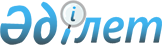 Ертіс ауданының 2017 - 2019 жылдарға арналған бюджеті туралыПавлодар облысы Ертіс аудандық мәслихатының 2016 жылғы 26 желтоқсандағы № 36-10-6 шешімі. Павлодар облысының Әділет департаментінде 2017 жылғы 12 қаңтарда № 5343 болып тіркелді
      Қазақстан Республикасының 2008 жылғы 4 желтоқсандағы Бюджет кодексінің 75-бабының 2-тармағына, Қазақстан Республикасының 2001 жылғы 23 қаңтардағы "Қазақстан Республикасындағы жергілікті мемлекеттік басқару және өзін-өзі басқару туралы" Заңының 6-бабы 1-тармағының 1) тармақшасына сәйкес, Ертіс аудандық мәслихаты ШЕШІМ ҚАБЫЛДАДЫ:

      1. Ертіс ауданының 2017 - 2019 жылдарға арналған бюджеті 1, 2, 3-қосымшаларға сәйкес, соның ішінде 2017 жылға арналған, мына көлемдерге сәйкес бекітілсін:

      1) кірістер – 4 883 315 мың теңге, соның ішінде:

      салық түсімдері – 511 578 мың теңге;

      салық емес түсімдер – 10 523 мың теңге;

      негізгі капиталды сатудан түсетін түсімдер - 768 мың теңге;

      трансферттердің түсімі – 4 360 446 мың теңге;

      2) шығындар – 4 964 512 мың теңге;

      3) таза бюджеттік кредиттеу - 1 044 мың теңге, соның ішінде:

      бюджеттік кредиттер - 10 210 мың теңге;

      бюджеттік кредиттерді өтеу - 9 166 мың теңге;

      4) қаржы активтерімен жасалатын операциялар бойынша сальдо - нөлге тең;

      5) бюджет тапшылығы (профициті) – -82 241 мың теңге;

      6) бюджет тапшылығын қаржыландыру (профицитін пайдалану) – 82 241 мың теңге.

      Ескерту. 1-тармаққа өзгерістер енгізілді - Павлодар облысы Ертіс аудандық мәслихатының 12.04.2017 № 54-14-6 (01.01.2017 бастап қолданысқа енгізіледі); 27.09.2017 № 80-18-6 (01.01.2017 бастап қолданысқа енгізіледі); 23.11.2017 № 90-19-6 (01.01.2017 бастап қолданысқа енгізіледі); 22.12.2017 № 96-20-6 (01.01.2017 бастап қолданысқа енгізіледі) шешімдерімен.

      2. Облыстық бюджеттен берілетін 2 877 586 мың теңге сомасында субвенциялар көлемін 2017 жылға арналған Ертіс ауданы бюджетінде қарастырылсын.

      3. 2017 жылға арналған ауданның жергілікті атқарушы орган резерві 5 861 мың теңге сомасында бекітілсін.

      Ескерту. 3-тармаққа өзгерістер енгізілді - Павлодар облысы Ертіс аудандық мәслихатының 27.09.2017 № 80-18-6 (01.01.2017 бастап қолданысқа енгізіледі); 23.11.2017 № 90-19-6 (01.01.2017 бастап қолданысқа енгізіледі) шешімдерімен.

      4. Қазақстан Республикасының 2005 жылғы 8 шілдедегі "Агроөнеркәсіптік кешенді және ауылдық аумақтарды дамытуды мемлекеттік реттеу туралы" Заңының 18-бабының 4-тармағына сәйкес азаматтық қызметші болып табылатын және ауылдық елдi мекендерде жұмыс iстейтiн әлеуметтiк қамсыздандыру, бiлiм беру, мәдениет, спорт және ветеринария саласындағы мамандарға, сондай-ақ жергілікті бюджеттерден қаржыландырылатын мемлекеттік ұйымдарда жұмыс істейтін аталған мамандарға қызметтiң осы түрлерiмен қалалық жағдайда айналысатын мамандардың ставкаларымен салыстырғанда жиырма бес пайызға жоғарылатылған айлықақылар мен тарифтiк ставкалар белгіленсін.

      5. 2017 жылға арналған жергілікті бюджетті орындалу процесінде секвестрге жатпайтын жергілікті бюджеттік бағдарламалардың тізімі осы шешімнің 4-қосымшасына сәйкес бекітілсін.

      6. 2017 жылы Ертіс ауданы бюджетінен қаржыландырылатын ауыл және ауылдық округтері жергілікті бюджеттік бағдарламаларының (бағдарламашалар) тізімі осы шешімнің 5-қосымшасына сәйкес бекітілсін.

      7. 2017 жылға арналған жергілікті өзін-өзі басқару органдарына трансферттердің бөлінуі 6-қосымшасына сәйкес бекітілсін.

      8. Осы шешімнің орындалуын бақылау Ертіс аудандық мәслихатының бюджет, әлеуметтік саясат және заңдылық жөніндегі тұрақты комиссиясына жүктелсін.

      9. Осы шешім 2017 жылдың 1 қаңтарынан бастап қолданысқа енгізіледі. 2017 жылға арналған Ертіс ауданының бюджеті
(өзгерістермен)
      Ескерту. 1-қосымша жаңа редакцияда - Павлодар облысы Ертіс аудандық мәслихатының 22.12.2017 № 96-20-6 (01.01.2017 бастап қолданысқа енгізіледі) шешімімен. 2018 жылға арналған Ертіс ауданының бюджеті 2019 жылға арналған Ертіс ауданының бюджеті 2017 жылға жергілікті бюджетті орындалу процесінде
секвестрге жатпайтын жергілікті бюджеттік бағдарламалардың тізімі 2017 жылда Ертіс ауданы бюджетінен қаржыландырылатын ауыл мен ауылдық
округтердің бюджеттік бағдарламаларының (бағдарламашалар) тізімі 2017 жылға арналған жергілікті өзін-өзі басқару
органдарына берілетін трансферттердің бөлінуі
(өзгерістермен)
      Ескерту. 6-қосымша жаңа редакцияда - Павлодар облысы Ертіс аудандық мәслихатының 12.04.2017 № 54-14-6 (01.01.2017 бастап қолданысқа енгізіледі) шешімімен.
					© 2012. Қазақстан Республикасы Әділет министрлігінің «Қазақстан Республикасының Заңнама және құқықтық ақпарат институты» ШЖҚ РМК
				
      Сессия төрағасы

Б. Шингисов

      Ертіс аудандық

      мәслихатының хатшысы

Б. Шингисов
Ертіс аудандық мәслихатының
2016 жылғы 26 желтоқсандағы
№ 36-10-6 шешіміне
1-қосымшасы
Санаты
Санаты
Санаты
Санаты
Сома (мың теңге)
Сыныбы
Сыныбы
Сыныбы
Сома (мың теңге)
Iшкi сыныбы
Iшкi сыныбы
Сома (мың теңге)
Атауы
Сома (мың теңге)
1
2
3
4
5
1. Кірістер
4 883 315
1
Салықтық түсімдер
511 578
01
Табыс салығы
208 580
2
Жеке табыс салығы
208 580
03
Әлеуметтiк салық
155 760
1
Әлеуметтік салық
155 760
04
Меншiкке салынатын салықтар
107 083
1
Мүлiкке салынатын салықтар
59 867
3
Жер салығы
838
4
Көлiк құралдарына салынатын салық
37 322
5
Бірыңғай жер салығы
9 056
05
Тауарларға, жұмыстарға және қызметтерге салынатын iшкi салықтар
37 117
2
Акциздер
1 423
3
Табиғи және басқа ресурстарды пайдаланғаны үшiн түсетiн түсiмдер
27 070
4
Кәсiпкерлiк және кәсiби қызметтi жүргiзгенi үшiн алынатын алымдар
8 624
08
Заңдық мәнді іс- әрекеттерді жасағаны және (немесе) оған уәкілеттігі бар мемлекеттік органдар немесе лауазымды адамдар құжаттар бергені үшін алынатын міндетті төлемдер
3 038
1
Мемлекеттік баж
3 038
2
Салықтық емес түсiмдер
10 523
01
Мемлекеттік меншіктен түсетін кірістер
2 466
5
Мемлекет меншігіндегі мүлікті жалға беруден түсетін кірістер
2 454
7
Жеке тұлғаларға жергілікті бюджеттен берілген бюджеттік кредиттер бойынша сыйақылар
12
04
Мемлекеттік бюджеттен қаржыландырылатын, сондай-ақ Қазақстан Республикасы Ұлттық Банкінің бюджетінен (шығыстар сметасынан) ұсталатын және қаржыландырылатын мемлекеттік мекемелер салатын айыппұлдар, өсімпұлдар, санкциялар, өндіріп алулар
123
1
Мұнай секторы ұйымдарынан түсетін түсімдерді қоспағанда, мемлекеттік бюджеттен қаржыландырылатын, сондай-ақ Қазақстан Республикасы Ұлттық Банкінің бюджетінен (шығыстар сметасынан) ұсталатын және қаржыландырылатын мемлекеттік мекемелер салатын айыппұлдар, өсімпұлдар, санкциялар, өндіріп алулар
123
06
Басқа да салықтық емес түсiмдер
7 934
1
Басқа да салықтық емес түсiмдер
7 934
3
Негізгі капиталды сатудан түсетін түсімдер
768
01
Мемлекеттік мекемелерге бекітілген мемлекеттік мүлікті сату
29
1
Мемлекеттік мекемелерге бекітілген мемлекеттік мүлікті сату
29
03
Жердi және материалдық емес активтердi сату
739
1
Жерді сату
439
2
Материалдық емес активтерді сату
300
4
Трансферттердің түсімдері
4 360 446
02
Мемлекеттiк басқарудың жоғары тұрған органдарынан түсетiн трансферттер
4 360 446
2
Облыстық бюджеттен түсетiн трансферттер
4 360 446
Функционалдық топ
Функционалдық топ
Функционалдық топ
Функционалдық топ
Функционалдық топ
Сома (мың теңге)
Кіші функция
Кіші функция
Кіші функция
Кіші функция
Сома (мың теңге)
Бюджеттік бағдарламаның әкімшісі
Бюджеттік бағдарламаның әкімшісі
Бюджеттік бағдарламаның әкімшісі
Сома (мың теңге)
Бағдарлама
Бағдарлама
Сома (мың теңге)
Атауы
Сома (мың теңге)
1
2
3
4
5
6
2. Шығындар
4 964 512
01
Жалпы сипаттағы мемлекеттiк қызметтер
625 948
1
Мемлекеттiк басқарудың жалпы функцияларын орындайтын өкiлдi, атқарушы және басқа органдар
537 848
112
Аудан (облыстық маңызы бар қала) мәслихатының аппараты
18 219
001
Аудан (облыстық маңызы бар қала) мәслихатының қызметін қамтамасыз ету жөніндегі қызметтер
18 219
122
Аудан (облыстық маңызы бар қала) әкімінің аппараты
148 791
001
Аудан (облыстық маңызы бар қала) әкімінің қызметін қамтамасыз ету жөніндегі қызметтер
78 743
003
Мемлекеттік органның күрделі шығыстары
70 048
123
Қаладағы аудан, аудандық маңызы бар қала, кент, ауыл, ауылдық округ әкімінің аппараты
370 838
001
Қаладағы аудан, аудандық маңызы бар қаланың, кент, ауыл, ауылдық округ әкімінің қызметін қамтамасыз ету жөніндегі қызметтер
195 637
032
Ведомстволық бағыныстағы мемлекеттік мекемелерінің және ұйымдарының күрделі шығыстары
175 201
2
Қаржылық қызмет
30 901
452
Ауданның (облыстық маңызы бар қаланың) қаржы бөлімі
30 901
001
Ауданның (облыстық маңызы бар қаланың) бюджетін орындау және коммуналдық меншігін басқару саласындағы мемлекеттік саясатты іске асыру жөніндегі қызметтер
30 181
010
Жекешелендіру, коммуналдық меншікті басқару, жекешелендіруден кейінгі қызмет және осыған байланысты дауларды реттеу
720
5
Жоспарлау және статистикалық қызмет
17 243
453
Ауданның (облыстық маңызы бар қаланың) экономика және бюджеттік жоспарлау бөлімі
17 243
001
Экономикалық саясатты, мемлекеттік жоспарлау жүйесін қалыптастыру және дамыту саласындағы мемлекеттік саясатты іске асыру жөніндегі қызметтер
17 243
9
Жалпы сипаттағы өзге де мемлекеттiк қызметтер
39 956
454
Ауданның (облыстық маңызы бар қаланың) кәсіпкерлік және ауыл шаруашылығы бөлімі
25 051
001
Жергілікті деңгейде кәсіпкерлікті және ауыл шаруашылығын дамыту саласындағы мемлекеттік саясатты іске асыру жөніндегі қызметтер
21 951
007
Мемлекеттік органның күрделі шығыстары
3 100
458
Ауданның (облыстық маңызы бар қаланың) тұрғын үй-коммуналдық шаруашылығы, жолаушылар көлігі және автомобиль жолдары бөлімі
14 905
001
Жергілікті деңгейде тұрғын үй-коммуналдық шаруашылығы, жолаушылар көлігі және автомобиль жолдары саласындағы мемлекеттік саясатты іске асыру жөніндегі қызметтер
14 793
013
Мемлекеттік органның күрделі шығыстары
112
02
Қорғаныс
10 795
1
Әскери мұқтаждықтар
7 744
122
Аудан (облыстық маңызы бар қала) әкімінің аппараты
7 744
005
Жалпыға бірдей әскери міндетті атқару шеңберіндегі іс-шаралар
7 744
2
Төтенше жағдайлар жөнiндегi жұмыстарды ұйымдастыру
3 051
122
Аудан (облыстық маңызы бар қала) әкімінің аппараты
3 051
006
Аудан (облыстық маңызы бар қала) ауқымындағы төтенше жағдайлардың алдын алу және оларды жою
832
007
Аудандық (қалалық) ауқымдағы дала өрттерінің, сондай-ақ мемлекеттік өртке қарсы қызмет органдары құрылмаған елдi мекендерде өрттердің алдын алу және оларды сөндіру жөніндегі іс-шаралар
2 219
04
Бiлiм беру
2 378 065
1
Мектепке дейiнгi тәрбиелеу және оқыту
243 079
123
Қаладағы аудан, аудандық маңызы бар қала, кент, ауыл, ауылдық округ әкімінің аппараты
147 534
004
Мектепке дейінгі тәрбие ұйымдарының қызметін қамтамасыз ету
126 293
041
Мектепке дейінгі білім беру ұйымдарында мемлекеттік білім беру тапсырысын іске асыру
21 241
464
Ауданның (облыстық маңызы бар қаланың) білім бөлімі
95 545
040
Мектепке дейінгі білім беру ұйымдарында мемлекеттік білім беру тапсырысын іске асыру
95 545
2
Бастауыш, негізгі орта және жалпы орта білім беру
1 893 534
123
Қаладағы аудан, аудандық маңызы бар қала, кент, ауыл, ауылдық округ әкімінің аппараты
2 978
005
Ауылдық жерлерде балаларды мектепке дейін тегін алып баруды және кері алып келуді ұйымдастыру
2 978
464
Ауданның (облыстық маңызы бар қаланың) білім бөлімі
1 829 767
003
Жалпы білім беру
1 761 072
006
Балаларға қосымша білім беру
68 695
465
Ауданның (облыстық маңызы бар қаланың) дене шынықтыру және спорт бөлімі
58 737
017
Балалар мен жасөспірімдерге спорт бойынша қосымша білім беру
58 737
472
Ауданның (облыстық маңызы бар қаланың) құрылыс, сәулет және қала құрылысы бөлімі
2 052
022
Бастауыш, негізгі орта және жалпы орта білім беру объектілерін салу және реконструкциялау
2 052
9
Бiлiм беру саласындағы өзге де қызметтер
241 452
464
Ауданның (облыстық маңызы бар қаланың) білім бөлімі
241 452
001
Жергілікті деңгейде білім беру саласындағы мемлекеттік саясатты іске асыру жөніндегі қызметтер
16 601
005
Ауданның (облыстық маңызы бар қаланың) мемлекеттік білім беру мекемелер үшін оқулықтар мен оқу-әдiстемелiк кешендерді сатып алу және жеткізу
27 319
007
Аудандық (қалалық) ауқымдағы мектеп олимпиадаларын және мектептен тыс іс-шараларды өткiзу
1 489
015
Жетім баланы (жетім балаларды) және ата-аналарының қамқорынсыз қалған баланы (балаларды) күтіп-ұстауға қамқоршыларға (қорғаншыларға) ай сайынғы ақшалай қаражат төлемі
8 998
067
Ведомстволық бағыныстағы мемлекеттік мекемелерінің және ұйымдарының күрделі шығыстары
187 045
06
Әлеуметтiк көмек және әлеуметтiк қамсыздандыру
198 234
1
Әлеуметтiк қамсыздандыру
6 091
451
Ауданның (облыстық маңызы бар қаланың) жұмыспен қамту және әлеуметтік бағдарламалар бөлімі
5 216
016
18 жасқа дейінгі балаларға мемлекеттік жәрдемақылар
1 336
025
"Өрлеу" жобасы бойынша келісілген қаржылай көмекті енгізу
3 880
464
Ауданның (облыстық маңызы бар қаланың) білім бөлімі
875
030
Патронат тәрбиешілерге берілген баланы (балаларды) асырап бағу
875
2
Әлеуметтiк көмек
151 170
123
Қаладағы аудан, аудандық маңызы бар қала, кент, ауыл, ауылдық округ әкімінің аппараты
19 334
003
Мұқтаж азаматтарға үйінде әлеуметтік көмек көрсету
19 334
451
Ауданның (облыстық маңызы бар қаланың) жұмыспен қамту және әлеуметтік бағдарламалар бөлімі
131 836
002
Жұмыспен қамту бағдарламасы
47 405
004
Ауылдық жерлерде тұратын денсаулық сақтау, білім беру, әлеуметтік қамтамасыз ету, мәдениет, спорт және ветеринар мамандарына отын сатып алуға Қазақстан Республикасының заңнамасына сәйкес әлеуметтік көмек көрсету
4 340
006
Тұрғын үй көмегі
266
007
Жергілікті өкілетті органдардың шешімі бойынша мұқтаж азаматтардың жекелеген топтарына әлеуметтік көмек
35 648
010
Үйден тәрбиеленіп оқытылатын мүгедек балаларды материалдық қамтамасыз ету
439
014
Мұқтаж азаматтарға үйде әлеуметтiк көмек көрсету
7 763
017
Мүгедектерді оңалту жеке бағдарламасына сәйкес мұқтаж мүгедектерді міндетті гигиеналық құралдармен және ымдау тілі мамандарының қызмет көрсетуін, жеке көмекшілермен қамтамасыз ету
8 866
023
Жұмыспен қамту орталықтарының қызметін қамтамасыз ету
27 109
9
Әлеуметтiк көмек және әлеуметтiк қамтамасыз ету салаларындағы өзге де қызметтер
40 973
451
Ауданның (облыстық маңызы бар қаланың) жұмыспен қамту және әлеуметтік бағдарламалар бөлімі
40 973
001
Жергілікті деңгейде жұмыспен қамтуды қамтамасыз ету және халық үшін әлеуметтік бағдарламаларды іске асыру саласындағы мемлекеттік саясатты іске асыру жөніндегі қызметтер
29 292
011
Жәрдемақыларды және басқа да әлеуметтік төлемдерді есептеу, төлеу мен жеткізу бойынша қызметтерге ақы төлеу
506
021
Мемлекеттік органның күрделі шығыстары
6 493
050
Қазақстан Республикасында мүгедектердің құқықтарын қамтамасыз ету және өмір сүру сапасын жақсарту жөніндегі 2012 - 2018 жылдарға арналған іс-шаралар жоспарын іске асыру
299
054
Үкіметтік емес ұйымдарда мемлекеттік әлеуметтік тапсырысты орналастыру
4 383
07
Тұрғын үй-коммуналдық шаруашылық
1 149 140
1
Тұрғын үй шаруашылығы
282 770
123
Қаладағы аудан, аудандық маңызы бар қала, кент, ауыл, ауылдық округ әкімінің аппараты
919
007
Аудандық маңызы бар қаланың, кенттің, ауылдың, ауылдық округтің мемлекеттік тұрғын үй қорының сақталуын ұйымдастыру
919
458
Ауданның (облыстық маңызы бар қаланың) тұрғын үй-коммуналдық шаруашылығы, жолаушылар көлігі және автомобиль жолдары бөлімі
4 024
003
Мемлекеттік тұрғын үй қорының сақтаулуын үйымдастыру
1 524
004
Азаматтардың жекелген санаттарын тұрғын үймен қамтамасыз ету
2 500
472
Ауданның (облыстық маңызы бар қаланың) құрылыс, сәулет және қала құрылысы бөлімі
227 827
003
Коммуналдық тұрғын үй қорының тұрғын үйін жобалау және (немесе) салу, реконструкциялау
212 579
098
Коммуналдық тұрғын үй қорының тұрғын үйлерін сатып алу
65 248
2
Коммуналдық шаруашылық
856 513
123
Қаладағы аудан, аудандық маңызы бар қала, кент, ауыл, ауылдық округ әкімінің аппараты
19 101
014
Елді мекендерді сумен жабдықтауды ұйымдастыру
19 101
458
Ауданның (облыстық маңызы бар қаланың) тұрғын
47 433
012
Сумен жабдықтау және су бұру жүйесінің жұмыс істеуі
32 963
026
Ауданның (облыстық маңызы бар қаланың) коммуналдық меншігіндегі жылу жүйелерін қолдануды ұйымдастыру
10 900
028
Коммуналдық шаруашылығын дамыту
3 570
472
Ауданның (облыстық маңызы бар қаланың) құрылыс, сәулет және қала құрылысы бөлімі
789 979
005
Коммуналдық шаруашылығын дамыту
12 476
058
Елді мекендердегі сумен жабдықтау және су бұру жүйелерін дамыту
777 503
3
Елді мекендерді абаттандыру
9 857
123
Қаладағы аудан, аудандық маңызы бар қала, кент, ауыл, ауылдық округ әкімінің аппараты
9 857
008
Елді мекендердегі көшелерді жарықтандыру
9 857
08
Мәдениет, спорт, туризм және ақпараттық кеңістiк
312 902
1
Мәдениет саласындағы қызмет
152 087
123
Қаладағы аудан, аудандық маңызы бар қала, кент, ауыл, ауылдық округ әкімінің аппараты
105 051
006
Жергілікті деңгейде мәдени-демалыс жұмыстарын қолдау
105 051
455
Ауданның (облыстық маңызы бар қаланың) мәдениет, тілдерді дамыту бөлімі
47 036
003
Мәдени-демалыс жұмысын қолдау
47 036
2
Спорт
14 370
465
Ауданның (облыстық маңызы бар қаланың) дене шынықтыру және спорт бөлімі
13 015
001
Жергілікті деңгейде дене шынықтыру және спорт саласындағы мемлекеттік саясатты іске асыру жөніндегі қызметтер
6 326
006
Аудандық (облыстық маңызы бар қалалық) деңгейде спорттық жарыстар өткiзу
4 578
007
Әртүрлi спорт түрлерi бойынша ауданның (облыстық маңызы бар қаланың) құрама командаларының мүшелерiн дайындау және олардың облыстық спорт жарыстарына қатысуы
1 317
032
Ведомстволық бағыныстағы мемлекеттік мекемелерінің және ұйымдарының күрделі шығыстары
794
472
Ауданның (облыстық маңызы бар қаланың) құрылыс, сәулет және қала құрылысы бөлімі
1 355
008
Cпорт объектілерін дамыту
1 355
3
Ақпараттық кеңiстiк
67 345
455
Ауданның (облыстық маңызы бар қаланың) мәдениет, тілдерді дамыту бөлімі
53 297
006
Аудандық (қалалық) кiтапханалардың жұмыс iстеуi
51 777
007
Мемлекеттiк тiлдi және Қазақстан халқының басқа да тiлдерін дамыту
1 520
456
Ауданның (облыстық маңызы бар қаланың) ішкі саясат бөлімі
14 048
002
Мемлекеттік ақпараттық саясат жүргізу жөніндегі қызметтер
14 048
9
Мәдениет, спорт, туризм және ақпараттық кеңiстiктi ұйымдастыру жөнiндегi өзге де қызметтер
79 100
455
Ауданның (облыстық маңызы бар қаланың) мәдениет, тілдерді дамыту бөлімі
40 796
001
Жергілікті деңгейде тілдерді және мәдениетті дамыту саласындағы мемлекеттік саясатты іске асыру жөніндегі қызметтер
9 141
032
Ведомстволық бағыныстағы мемлекеттік мекемелерінің және ұйымдарының күрделі шығыстары
31 655
456
Ауданның (облыстық маңызы бар қаланың) ішкі саясат бөлімі
38 304
001
Жергілікті деңгейде ақпарат, мемлекеттілікті нығайту және азаматтардың әлеуметтік сенімділігін қалыптастыру саласында мемлекеттік саясатты іске асыру жөніндегі қызметтер
16 704
003
Жастар саясаты саласында іс-шараларды іске асыру
20 940
032
Ведомстволық бағыныстағы мемлекеттік мекемелерінің және ұйымдарының күрделі шығыстары
660
10
Ауыл, су, орман, балық шаруашылығы, ерекше қорғалатын табиғи аумақтар, қоршаған ортаны және жануарлар дүниесін қорғау, жер қатынастары
98 012
1
Ауыл шаруашылығы
71 130
473
Ауданның (облыстық маңызы бар қаланың) ветеринария бөлімі
71 130
001
Жергілікті деңгейде ветеринария саласындағы мемлекеттік саясатты іске асыру жөніндегі қызметтер
13 893
006
Ауру жануарларды санитарлық союды ұйымдастыру
500
007
Қаңғыбас иттер мен мысықтарды аулауды және жоюды ұйымдастыру
1 500
010
Ауыл шаруашылығы жануарларын сәйкестендіру жөніндегі іс-шараларды өткізу
1 671
011
Эпизоотияға қарсы іс-шаралар жүргізу
50 920
047
Жануарлардың саулығы мен адамның денсаулығына қауіп төндіретін, алып қоймай залалсыздандырылған (зарарсыздандырылған) және қайта өңделген жануарлардың, жануарлардан алынатын өнімдер мен шикізаттың құнын иелеріне өтеу
2 646
6
Жер қатынастары
18 646
463
Ауданның (облыстық маңызы бар қаланың) жер қатынастары бөлімі
18 646
001
Аудан (облыстық маңызы бар қала) аумағында жер қатынастарын реттеу саласындағы мемлекеттік саясатты іске асыру жөніндегі қызметтер
17 857
007
Мемлекеттік органның күрделі шығыстары
789
9
Ауыл, су, орман, балық шаруашылығы, қоршаған ортаны қорғау және жер қатынастары саласындағы басқа да қызметтер
8 236
453
Ауданның (облыстық маңызы бар қаланың) экономика және бюджеттік жоспарлау бөлімі
8 236
099
Мамандарға әлеуметтік қолдау көрсету жөніндегі шараларды іске асыру
8 236
11
Өнеркәсіп, сәулет, қала құрылысы және құрылыс қызметі
23 063
2
Сәулет, қала құрылысы және құрылыс қызметі
23 063
472
Ауданның (облыстық маңызы бар қаланың) құрылыс, сәулет және қала құрылысы бөлімі
23 063
001
Жергілікті деңгейде құрылыс, сәулет және қала құрылысы саласындағы мемлекеттік саясатты іске асыру жөніндегі қызметтер
15 525
013
Аудан аумағында қала құрылысын дамытудың кешенді схемаларын, аудандық (облыстық) маңызы бар қалалардың, кенттердің және өзге де ауылдық елді мекендердің бас жоспарларын әзірлеу
7 538
12
Көлiк және коммуникация
80 516
1
Автомобиль көлiгi
71 735
123
Қаладағы аудан, аудандық маңызы бар қала, кент, ауыл, ауылдық округ әкімінің аппараты
15 337
013
Аудандық маңызы бар қалаларда, кенттерде, ауылдарда, ауылдық округтерде автомобиль жолдарының жұмыс істеуін қамтамасыз ету
7 580
045
Елді мекендер көшелеріндегі автомобиль жолдарын күрделі және орташа жөндеу
7 757
458
Ауданның (облыстық маңызы бар қаланың) тұрғын үй-коммуналдық шаруашылығы, жолаушылар көлігі және автомобиль жолдары бөлімі
56 398
023
Автомобиль жолдарының жұмыс істеуін қамтамасыз ету
16 244
045
Аудандық маңызы бар автомобиль жолдарын және елді мекендердің көшелерін күрделі және орташа жөндеу
40 154
9
Көлiк және коммуникациялар саласындағы өзге де қызметтер
8 781
458
Ауданның (облыстық маңызы бар қаланың) тұрғын үй-коммуналдық шаруашылығы, жолаушылар көлігі және автомобиль жолдары бөлімі
8 781
037
Әлеуметтік маңызы бар қалалық (ауылдық), қала маңындағы және ауданішілік қатынастар бойынша жолаушылар тасымалдарын субсидиялау
8 781
13
Басқалар
5 861
9
Басқалар
5 861
452
Ауданның (облыстық маңызы бар қаланың) қаржы бөлімі
5 861
012
Ауданның (облыстық маңызы бар қаланың) жергілікті атқарушы органының резерві
5 861
14
Борышқа қызмет көрсету
12
1
Борышқа қызмет көрсету
12
452
Ауданның (облыстық маңызы бар қаланың) қаржы бөлімі
12
013
Жергілікті атқарушы органдардың облыстық бюджеттен қарыздар бойынша сыйақылар мен өзге де төлемдерді төлеу бойынша борышына қызмет көрсету
12
15
Трансферттер
81 964
1
Трансферттер
81 964
452
Ауданның (облыстық маңызы бар қаланың) қаржы бөлімі
81 964
006
Нысаналы пайдаланылмаған (толық пайдаланылмаған) трансферттерді қайтару
5 067
051
Жергілікті өзін-өзі басқару органдарына берілетін трансферттер
71 987
054
Қазақстан Республикасының Ұлттық қорынан берілетін нысаналы трансферт есебінен республикалық бюджеттен бөлінген пайдаланылмаған (түгел пайдаланылмаған) нысаналы трансферттердің сомасын қайтару
4 910
3. Таза бюджеттік кредиттеу
1 044
Бюджеттік кредиттер
10 210
10
Ауыл, су, орман, балық шаруашылығы, ерекше қорғалатын табиғи аумақтар, қоршаған ортаны және жануарлар дүниесін қорғау, жер қатынастары
10 210
9
Ауыл, су, орман, балық шаруашылығы, қоршаған ортаны қорғау және жер қатынастары саласындағы басқа да қызметтер
10 210
453
Ауданның (облыстық маңызы бар қаланың) экономика және бюджеттік жоспарлау бөлімі
10 210
006
Мамандарды әлеуметтік қолдау шараларын іске асыру үшін бюджеттік кредиттер
10 210
Бюджеттік кредиттерді өтеу
9 166
5
Бюджеттік кредиттерді өтеу
9 166
01
Бюджеттік кредиттерді өтеу
9 166
1
Мемлекеттік бюджеттен берілген бюджеттік кредиттерді өтеу
9 166
4. Қаржы активтерімен жасалатын операциялар бойынша сальдо
0
5. Бюджет тапшылығы (профициті)
-82 241
6. Бюджет тапшылығын қаржыландыру (профицитін пайдалану)
82 241Ертіс аудандық мәслихатының
2016 жылғы 26 желтоқсандағы
№ 36-10-6 шешіміне
2-қосымшасы
Санаты
Санаты
Санаты
Санаты
Сома (мың теңге)
Сыныбы
Сыныбы
Сыныбы
Сома (мың теңге)
Iшкi сыныбы
Iшкi сыныбы
Сома (мың теңге)
Атауы
Сома (мың теңге)
1
2
3
4
5
1. Кірістер
3 555 734
1
Салықтық түсімдер
518 953
01
Табыс салығы
206 449
2
Жеке табыс салығы
206 449
03
Әлеуметтiк салық
165 006
1
Әлеуметтік салық
165 006
04
Меншiкке салынатын салықтар
108 221
1
Мүлiкке салынатын салықтар
62 796
3
Жер салығы
3 373
4
Көлiк құралдарына салынатын салық
28 166
5
Бірыңғай жер салығы
13 886
05
Тауарларға, жұмыстарға және қызметтерге салынатын iшкi салықтар
36 055
2
Акциздер
1 508
3
Табиғи және басқа ресурстарды пайдаланғаны үшiн түсетiн түсiмдер
25 406
4
Кәсiпкерлiк және кәсiби қызметтi жүргiзгенi үшiн алынатын алымдар
9 141
08
Заңдық мәнді іс-әрекеттерді жасағаны және (немесе) оған уәкілеттігі бар мемлекеттік органдар немесе лауазымды адамдар құжаттар бергені үшін алынатын міндетті төлемдер
3 222
1
Мемлекеттік баж
3 222
2
Салықтық емес түсiмдер
11 345
01
Мемлекеттік меншіктен түсетін кірістер
1 727
5
Мемлекет меншігіндегі мүлікті жалға беруден түсетін кірістер
1 716
7
Жеке тұлғаларға жергілікті бюджеттен берілген бюджеттік кредиттер бойынша сыйақылар
11
06
Басқа да салықтық емес түсiмдер
9 618
1
Басқа да салықтық емес түсiмдер
9 618
3
Негізгі капиталды сатудан түсетін түсімдер
624
03
Жердi және материалдық емес активтердi сату
624
1
Жерді сату
474
2
Материалдық емес активтерді сату
150
4
Трансферттердің түсімдері
3 024 812
02
Мемлекеттiк басқарудың жоғары тұрған органдарынан түсетiн трансферттер
3 024 812
2
Облыстық бюджеттен түсетiн трансферттер
3 024 812
Функционалдық топ
Функционалдық топ
Функционалдық топ
Функционалдық топ
Функционалдық топ
Сома (мың теңге)
Кіші функция
Кіші функция
Кіші функция
Кіші функция
Сома (мың теңге)
Бюджеттік бағдарламалардың әкімшісі
Бюджеттік бағдарламалардың әкімшісі
Бюджеттік бағдарламалардың әкімшісі
Сома (мың теңге)
Бағдарлама
Бағдарлама
Сома (мың теңге)
Атауы
Сома (мың теңге)
1
2
3
4
5
6
2. Шығындар
3 555 734
01
Жалпы сипаттағы мемлекеттiк қызметтер
353 539
1
Мемлекеттiк басқарудың жалпы функцияларын орындайтын өкiлдi, атқарушы және басқа органдар
277 900
112
Аудан (облыстық маңызы бар қала) мәслихатының аппараты
17 730
001
Аудан (облыстық маңызы бар қала) мәслихатының қызметін қамтамасыз ету жөніндегі қызметтер
17 730
122
Аудан (облыстық маңызы бар қала) әкімінің аппараты
76 062
001
Аудан (облыстық маңызы бар қала) әкімінің қызметін қамтамасыз ету жөніндегі қызметтер
76 062
123
Қаладағы аудан, аудандық маңызы бар қала, кент, ауыл, ауылдық округ әкімінің аппараты
184 108
001
Қаладағы аудан, аудандық маңызы бар қаланың, кент, ауыл, ауылдық округ әкімінің қызметін қамтамасыз ету жөніндегі қызметтер
184 108
2
Қаржылық қызмет
22 112
452
Ауданның (облыстық маңызы бар қаланың) қаржы бөлімі
22 112
001
Ауданның (облыстық маңызы бар қаланың) бюджетін орындау және коммуналдық меншігін басқару саласындағы мемлекеттік саясатты іске асыру жөніндегі қызметтер
20 465
003
Салық салу мақсатында мүлікті бағалауды жүргізу
877
010
Жекешелендіру, коммуналдық меншікті басқару, жекешелендіруден кейінгі қызмет және осыған байланысты дауларды реттеу
770
5
Жоспарлау және статистикалық қызмет
18 346
453
Ауданның (облыстық маңызы бар қаланың) экономика және бюджеттік жоспарлау бөлімі
18 346
001
Экономикалық саясатты, мемлекеттік жоспарлау жүйесін қалыптастыру және дамыту саласындағы мемлекеттік саясатты іске асыру жөніндегі қызметтер
18 346
9
Жалпы сипаттағы өзге де мемлекеттiк қызметтер
35 181
454
Ауданның (облыстық маңызы бар қаланың) кәсіпкерлік және ауыл шаруашылығы бөлімі
20 479
001
Жергілікті деңгейде кәсіпкерлікті және ауыл шаруашылығын дамыту саласындағы мемлекеттік саясатты іске асыру жөніндегі қызметтер
20 479
458
Ауданның (облыстық маңызы бар қаланың) тұрғын үй-коммуналдық шаруашылығы, жолаушылар көлігі және автомобиль жолдары бөлімі
14 702
001
Жергілікті деңгейде тұрғын үй-коммуналдық шаруашылығы, жолаушылар көлігі және автомобиль жолдары саласындағы мемлекеттік саясатты іске асыру жөніндегі қызметтер
14 702
02
Қорғаныс
10 991
1
Әскери мұқтаждықтар
9 371
122
Аудан (облыстық маңызы бар қала) әкімінің аппараты
9 371
005
Жалпыға бірдей әскери міндетті атқару шеңберіндегі іс-шаралар
7 751
2
Төтенше жағдайлар жөнiндегi жұмыстарды ұйымдастыру
1 620
122
Аудан (облыстық маңызы бар қала) әкімінің аппараты
1 620
007
Аудандық (қалалық) ауқымдағы дала өрттерінің, сондай-ақ мемлекеттік өртке қарсы қызмет органдары құрылмаған елдi мекендерде өрттердің алдын алу және оларды сөндіру жөніндегі іс-шаралар
1 620
04
Бiлiм беру
2 333 679
1
Мектепке дейiнгi тәрбиелеу және оқыту
251 953
123
Қаладағы аудан, аудандық маңызы бар қала, кент, ауыл, ауылдық округ әкімінің аппараты
156 556
004
Мектепке дейінгі тәрбие ұйымдарының қызметін қамтамасыз ету
120 608
041
Мектепке дейінгі білім беру ұйымдарында мемлекеттік білім беру тапсырысын іске асыру
35 948
464
Ауданның (облыстық маңызы бар қаланың) білім бөлімі
95 397
040
Мектепке дейінгі білім беру ұйымдарында мемлекеттік білім беру тапсырысын іске асыру
95 397
2
Бастауыш, негізгі орта және жалпы орта білім беру
1 964 772
123
Қаладағы аудан, аудандық маңызы бар қала, кент, ауыл, ауылдық округ әкімінің аппараты
2 846
005
Ауылдық жерлерде балаларды мектепке дейін тегін алып баруды және кері алып келуді ұйымдастыру
2 846
464
Ауданның (облыстық маңызы бар қаланың) білім бөлімі
1 902 533
003
Жалпы білім беру
1 839 082
006
Балаларға қосымша білім беру
63 451
465
Ауданның (облыстық маңызы бар қаланың) дене шынықтыру және спорт бөлімі
59 393
017
Балалар мен жасөспірімдерге спорт бойынша қосымша білім беру
59 393
9
Бiлiм беру саласындағы өзге де қызметтер
116 954
464
Ауданның (облыстық маңызы бар қаланың) білім бөлімі
116 954
001
Жергілікті деңгейде білім беру саласындағы мемлекеттік саясатты іске асыру жөніндегі қызметтер
16 131
005
Ауданның (облыстық маңызы бар қаланың) мемлекеттік білім беру мекемелер үшін оқулықтар мен оқу-әдiстемелiк кешендерді сатып алу және жеткізу
20 689
007
Аудандық (қалалық) ауқымдағы мектеп олимпиадаларын және мектептен тыс іс-шараларды өткiзу
1 489
015
Жетім баланы (жетім балаларды) және ата-аналарының қамқорынсыз қалған баланы (балаларды) күтіп-ұстауға қамқоршыларға (қорғаншыларға) ай сайынғы ақшалай қаражат төлемі
8 998
067
Ведомстволық бағыныстағы мемлекеттік мекемелерінің және ұйымдарының күрделі шығыстары
69 647
06
Әлеуметтiк көмек және әлеуметтiк қамсыздандыру
189 437
1
Әлеуметтiк қамсыздандыру
5 254
451
Ауданның (облыстық маңызы бар қаланың) жұмыспен қамту және әлеуметтік бағдарламалар бөлімі
4 360
005
Мемлекеттік атаулы әлеуметтік көмек
1 522
016
18 жасқа дейінгі балаларға мемлекеттік жәрдемақылар
2 838
464
Ауданның (облыстық маңызы бар қаланың) білім бөлімі
894
030
Патронат тәрбиешілерге берілген баланы (балаларды) асырап бағу
894
2
Әлеуметтiк көмек
151 766
123
Қаладағы аудан, аудандық маңызы бар қала, кент, ауыл, ауылдық округ әкімінің аппараты
21 507
003
Мұқтаж азаматтарға үйінде әлеуметтік көмек көрсету
21 507
451
Ауданның (облыстық маңызы бар қаланың) жұмыспен қамту және әлеуметтік бағдарламалар бөлімі
130 259
002
Жұмыспен қамту бағдарламасы
29 778
004
Ауылдық жерлерде тұратын денсаулық сақтау, білім беру, әлеуметтік қамтамасыз ету, мәдениет, спорт және ветеринар мамандарына отын сатып алуға Қазақстан Республикасының заңнамасына сәйкес әлеуметтік көмек көрсету
5 075
006
Тұрғын үй көмегі
364
007
Жергілікті өкілетті органдардың шешімі бойынша мұқтаж азаматтардың жекелеген топтарына әлеуметтік көмек
57 965
010
Үйден тәрбиеленіп оқытылатын мүгедек балаларды материалдық қамтамасыз ету
642
014
Мұқтаж азаматтарға үйде әлеуметтiк көмек көрсету
8 785
017
Мүгедектерді оңалту жеке бағдарламасына сәйкес мұқтаж мүгедектерді міндетті гигиеналық құралдармен және ымдау тілі мамандарының қызмет көрсетуін, жеке көмекшілермен қамтамасыз ету
4 284
023
Жұмыспен қамту орталықтарының қызметін қамтамасыз ету
23 366
9
Әлеуметтiк көмек және әлеуметтiк қамтамасыз ету салаларындағы өзге де қызметтер
32 417
451
Ауданның (облыстық маңызы бар қаланың) жұмыспен қамту және әлеуметтік бағдарламалар бөлімі
32 417
001
Жергілікті деңгейде жұмыспен қамтуды қамтамасыз ету және халық үшін әлеуметтік бағдарламаларды іске асыру саласындағы мемлекеттік саясатты іске асыру жөніндегі қызметтер
31 443
011
Жәрдемақыларды және басқа да әлеуметтік төлемдерді есептеу, төлеу мен жеткізу бойынша қызметтерге ақы төлеу
974
07
Тұрғын үй-коммуналдық шаруашылық
138 096
2
Коммуналдық шаруашылық
119 550
123
Қаладағы аудан, аудандық маңызы бар қала, кент, ауыл, ауылдық округ әкімінің аппараты
13 580
014
Елді мекендерді сумен жабдықтауды ұйымдастыру
13 580
458
Ауданның (облыстық маңызы бар қаланың) тұрғын
33 385
012
Сумен жабдықтау және су бұру жүйесінің жұмыс істеуі
33 385
472
Ауданның (облыстық маңызы бар қаланың) құрылыс, сәулет және қала құрылысы бөлімі
72 585
005
Коммуналдық шаруашылығын дамыту
72 585
3
Елді мекендерді абаттандыру
18 546
123
Қаладағы аудан, аудандық маңызы бар қала, кент, ауыл, ауылдық округ әкімінің аппараты
18 546
008
Елді мекендердегі көшелерді жарықтандыру
18 546
08
Мәдениет, спорт, туризм және ақпараттық кеңістiк
245 481
1
Мәдениет саласындағы қызмет
124 104
123
Қаладағы аудан, аудандық маңызы бар қала, кент, ауыл, ауылдық округ әкімінің аппараты
82 870
006
Жергілікті деңгейде мәдени-демалыс жұмыстарын қолдау
82 870
455
Ауданның (облыстық маңызы бар қаланың) мәдениет, тілдерді дамыту бөлімі
41 234
003
Мәдени-демалыс жұмысын қолдау
41 234
2
Спорт
11 193
465
Ауданның (облыстық маңызы бар қаланың) дене шынықтыру және спорт бөлімі
11 193
001
Жергілікті деңгейде дене шынықтыру және спорт саласындағы мемлекеттік саясатты іске асыру жөніндегі қызметтер
6 255
006
Аудандық (облыстық маңызы бар қалалық) деңгейде спорттық жарыстар өткiзу
3 529
007
Әртүрлi спорт түрлерi бойынша ауданның (облыстық маңызы бар қаланың) құрама командаларының мүшелерiн дайындау және олардың облыстық спорт жарыстарына қатысуы
1 409
3
Ақпараттық кеңiстiк
68 657
455
Ауданның (облыстық маңызы бар қаланың) мәдениет, тілдерді дамыту бөлімі
53 391
006
Аудандық (қалалық) кiтапханалардың жұмыс iстеуi
52 300
007
Мемлекеттiк тiлдi және Қазақстан халқының басқа да тiлдерін дамыту
1 091
456
Ауданның (облыстық маңызы бар қаланың) ішкі саясат бөлімі
15 266
002
Мемлекеттік ақпараттық саясат жүргізу жөніндегі қызметтер
15 266
9
Мәдениет, спорт, туризм және ақпараттық кеңiстiктi ұйымдастыру жөнiндегi өзге де қызметтер
41 527
455
Ауданның (облыстық маңызы бар қаланың) мәдениет, тілдерді дамыту бөлімі
9 012
001
Жергілікті деңгейде тілдерді және мәдениетті дамыту саласындағы мемлекеттік саясатты іске асыру жөніндегі қызметтер
9 012
456
Ауданның (облыстық маңызы бар қаланың) ішкі саясат бөлімі
32 515
001
Жергілікті деңгейде ақпарат, мемлекеттілікті нығайту және азаматтардың әлеуметтік сенімділігін қалыптастыру саласында мемлекеттік саясатты іске асыру жөніндегі қызметтер
14 033
003
Жастар саясаты саласында іс-шараларды іске асыру
18 482
10
Ауыл, су, орман, балық шаруашылығы, ерекше қорғалатын табиғи аумақтар, қоршаған ортаны және жануарлар дүниесін қорғау, жер қатынастары
89 849
1
Ауыл шаруашылығы
68 373
473
Ауданның (облыстық маңызы бар қаланың) ветеринария бөлімі
68 373
001
Жергілікті деңгейде ветеринария саласындағы мемлекеттік саясатты іске асыру жөніндегі қызметтер
14 867
010
Ауыл шаруашылығы жануарларын сәйкестендіру жөніндегі іс-шараларды өткізу
2 730
011
Эпизоотияға қарсы іс-шаралар жүргізу
50 776
6
Жер қатынастары
12 253
463
Ауданның (облыстық маңызы бар қаланың) жер қатынастары бөлімі
12 253
001
Аудан (облыстық маңызы бар қала) аумағында жер қатынастарын реттеу саласындағы мемлекеттік саясатты іске асыру жөніндегі қызметтер
12 253
9
Ауыл, су, орман, балық шаруашылығы, қоршаған ортаны қорғау және жер қатынастары саласындағы басқа да қызметтер
9 223
453
Ауданның (облыстық маңызы бар қаланың) экономика және бюджеттік жоспарлау бөлімі
9 223
099
Мамандардың әлеуметтік көмек көрсетуі жөніндегі шараларды іске асыру
9 223
11
Өнеркәсіп, сәулет, қала құрылысы және құрылыс қызметі
24 773
2
Сәулет, қала құрылысы және құрылыс қызметі
24 773
472
Ауданның (облыстық маңызы бар қаланың) құрылыс, сәулет және қала құрылысы бөлімі
24 773
001
Жергілікті деңгейде құрылыс, сәулет және қала құрылысы саласындағы мемлекеттік саясатты іске асыру жөніндегі қызметтер
11 393
013
Аудан аумағында қала құрылысын дамытудың кешенді схемаларын, аудандық (облыстық) маңызы бар қалалардың, кенттердің және өзге де ауылдық елді мекендердің бас жоспарларын әзірлеу
13 380
12
Көлiк және коммуникация
85 039
1
Автомобиль көлiгi
75 124
123
Қаладағы аудан, аудандық маңызы бар қала, кент, ауыл, ауылдық округ әкімінің аппараты
59 881
013
Аудандық маңызы бар қалаларда, кенттерде, ауылдарда, ауылдық округтерде автомобиль жолдарының жұмыс істеуін қамтамасыз ету
8 060
045
Елді мекендер көшелеріндегі автомобиль жолдарын күрделі және орташа жөндеу
51 821
458
Ауданның (облыстық маңызы бар қаланың) тұрғын үй-коммуналдық шаруашылығы, жолаушылар көлігі және автомобиль жолдары бөлімі
15 243
023
Автомобиль жолдарының жұмыс істеуін қамтамасыз ету
15 243
9
Көлiк және коммуникациялар саласындағы өзге де қызметтер
9 915
458
Ауданның (облыстық маңызы бар қаланың) тұрғын үй-коммуналдық шаруашылығы, жолаушылар көлігі және автомобиль жолдары бөлімі
9 915
037
Әлеуметтік маңызы бар қалалық (ауылдық), қала маңындағы және ауданішілік қатынастар бойынша жолаушылар тасымалдарын субсидиялау
9 915
13
Басқалар
30 391
9
Басқалар
30 391
123
Қаладағы аудан, аудандық маңызы бар қала, кент, ауыл, ауылдық округ әкімінің аппараты
19 772
040
"Өңірлерді дамыту" Бағдарламасы шеңберінде өңірлерді экономикалық дамытуға жәрдемдесу бойынша шараларды іске асыру
19 772
452
Ауданның (облыстық маңызы бар қаланың) қаржы бөлімі
10 619
012
Ауданның (облыстық маңызы бар қаланың) жергілікті атқарушы органының резерві
10 619
14
Борышқа қызмет көрсету
11
1
Борышқа қызмет көрсету
11
452
Ауданның (облыстық маңызы бар қаланың) қаржы бөлімі
11
013
Жергілікті атқарушы органдардың облыстық бюджеттен қарыздар бойынша сыйақылар мен өзге де төлемдерді төлеу бойынша борышына қызмет көрсету
11
15
Трансферттер
54 448
1
Трансферттер
54 448
452
Ауданның (облыстық маңызы бар қаланың) қаржы бөлімі
54 448
051
Жергілікті өзін-өзі басқару органдарына берілетін трансферттер
54 448
3. Таза бюджеттік кредиттеу
-8 629
Бюджеттік кредиттер
0
Бюджеттік кредиттерді өтеу
8 629
5
Бюджеттік кредиттерді өтеу
8 629
01
Бюджеттік кредиттерді өтеу
8 629
1
Мемлекеттік бюджеттен берілген бюджеттік кредиттерді өтеу
8 629
4. Қаржы активтерімен жасалатын операциялар бойынша сальдо
0
5. Бюджет тапшылығы (профициті)
-8 629
6. Бюджет тапшылығын қаржыландыру (профицитін пайдалану)
8 629Ертіс аудандық мәслихатының
2016 жылғы 26 желтоқсандағы
№ 36-10-6 шешіміне
3-қосымшасы
Санаты
Санаты
Санаты
Санаты
Сома (мың теңге)
Сыныбы
Сыныбы
Сыныбы
Сома (мың теңге)
Iшкi сыныбы
Iшкi сыныбы
Сома (мың теңге)
Атауы
Сома (мың теңге)
1
2
3
4
5
1. Кірістер
3 627 044
1
Салықтық түсімдер
544 900
01
Табыс салығы
216 772
2
Жеке табыс салығы
216 772
03
Әлеуметтiк салық
173 261
1
Әлеуметтік салық
173 261
04
Меншiкке салынатын салықтар
113 628
1
Мүлiкке салынатын салықтар
65 931
3
Жер салығы
3 542
4
Көлiк құралдарына салынатын салық
29 575
5
Бірыңғай жер салығы
14 580
05
Тауарларға, жұмыстарға және қызметтерге салынатын iшкi салықтар
37 859
2
Акциздер
1 584
3
Табиғи және басқа ресурстарды пайдаланғаны үшiн түсетiн түсiмдер
26 676
4
Кәсiпкерлiк және кәсiби қызметтi жүргiзгенi үшiн алынатын алымдар
9 599
08
Заңдық мәнді іс-әрекеттерді жасағаны және (немесе) оған уәкілеттігі бар мемлекеттік органдар немесе лауазымды адамдар құжаттар бергені үшін алынатын міндетті төлемдер
3 380
1
Мемлекеттік баж
3 380
2
Салықтық емес түсiмдер
11 912
01
Мемлекеттік меншіктен түсетін кірістер
1 726
5
Мемлекет меншігіндегі мүлікті жалға беруден түсетін кірістер
1 716
7
Жеке тұлғаларға жергілікті бюджеттен берілген бюджеттік кредиттер бойынша сыйақылар
10
06
Басқа да салықтық емес түсiмдер
10 186
1
Басқа да салықтық емес түсiмдер
10 186
3
Негізгі капиталды сатудан түсетін түсімдер
656
03
Жердi және материалдық емес активтердi сату
656
1
Жерді сату
506
2
Материалдық емес активтерді сату
150
4
Трансферттердің түсімдері
3 069 576
02
Мемлекеттiк басқарудың жоғары тұрған органдарынан түсетiн трансферттер
3 069 576
2
Облыстық бюджеттен түсетiн трансферттер
3 069 576
Функционалдық топ
Функционалдық топ
Функционалдық топ
Функционалдық топ
Функционалдық топ
Сома (мың теңге)
Кіші функция
Кіші функция
Кіші функция
Кіші функция
Сома (мың теңге)
Бюджеттік бағдарламалардың әкімшісі
Бюджеттік бағдарламалардың әкімшісі
Бюджеттік бағдарламалардың әкімшісі
Сома (мың теңге)
Бағдарлама
Бағдарлама
Сома (мың теңге)
Атауы
Сома (мың теңге)
1
2
3
4
5
6
2. Шығындар
3 627 044
01
Жалпы сипаттағы мемлекеттiк қызметтер
379 082
1
Мемлекеттiк басқарудың жалпы функцияларын орындайтын өкiлдi, атқарушы және басқа органдар
300 262
112
Аудан (облыстық маңызы бар қала) мәслихатының аппараты
18 084
001
Аудан (облыстық маңызы бар қала) мәслихатының қызметін қамтамасыз ету жөніндегі қызметтер
18 084
122
Аудан (облыстық маңызы бар қала) әкімінің аппараты
78 079
001
Аудан (облыстық маңызы бар қала) әкімінің қызметін қамтамасыз ету жөніндегі қызметтер
79 079
123
Қаладағы аудан, аудандық маңызы бар қала, кент, ауыл, ауылдық округ әкімінің аппараты
204 099
001
Қаладағы аудан, аудандық маңызы бар қаланың, кент, ауыл, ауылдық округ әкімінің қызметін қамтамасыз ету жөніндегі қызметтер
204 099
2
Қаржылық қызмет
22 620
452
Ауданның (облыстық маңызы бар қаланың) қаржы бөлімі
22 620
001
Ауданның (облыстық маңызы бар қаланың) бюджетін орындау және коммуналдық меншігін басқару саласындағы мемлекеттік саясатты іске асыру жөніндегі қызметтер
20 918
003
Салық салу мақсатында мүлікті бағалауды жүргізу
877
010
Жекешелендіру, коммуналдық меншікті басқару, жекешелендіруден кейінгі қызмет және осыған байланысты дауларды реттеу
825
5
Жоспарлау және статистикалық қызмет
18 719
453
Ауданның (облыстық маңызы бар қаланың) экономика және бюджеттік жоспарлау бөлімі
18 719
001
Экономикалық саясатты, мемлекеттік жоспарлау жүйесін қалыптастыру және дамыту саласындағы мемлекеттік саясатты іске асыру жөніндегі қызметтер
18 719
9
Жалпы сипаттағы өзге де мемлекеттiк қызметтер
37 481
454
Ауданның (облыстық маңызы бар қаланың) кәсіпкерлік және ауыл шаруашылығы бөлімі
20 779
001
Жергілікті деңгейде кәсіпкерлікті және ауыл шаруашылығын дамыту саласындағы мемлекеттік саясатты іске асыру жөніндегі қызметтер
20 779
458
Ауданның (облыстық маңызы бар қаланың) тұрғын үй-коммуналдық шаруашылығы, жолаушылар көлігі және автомобиль жолдары бөлімі
16 702
001
Жергілікті деңгейде тұрғын үй-коммуналдық шаруашылығы, жолаушылар көлігі және автомобиль жолдары саласындағы мемлекеттік саясатты іске асыру жөніндегі қызметтер
16 702
02
Қорғаныс
11 568
1
Әскери мұқтаждықтар
9 922
122
Аудан (облыстық маңызы бар қала) әкімінің аппараты
9 922
005
Жалпыға бірдей әскери міндетті атқару шеңберіндегі іс-шаралар
8 276
2
Төтенше жағдайлар жөнiндегi жұмыстарды ұйымдастыру
1 646
122
Аудан (облыстық маңызы бар қала) әкімінің аппараты
1 646
007
Аудандық (қалалық) ауқымдағы дала өрттерінің, сондай-ақ мемлекеттік өртке қарсы қызмет органдары құрылмаған елдi мекендерде өрттердің алдын алу және оларды сөндіру жөніндегі іс-шаралар
1 646
04
Бiлiм беру
2 351 554
1
Мектепке дейiнгi тәрбиелеу және оқыту
255 607
123
Қаладағы аудан, аудандық маңызы бар қала, кент, ауыл, ауылдық округ әкімінің аппараты
160 210
004
Мектепке дейінгі тәрбие ұйымдарының қызметін қамтамасыз ету
123 225
041
Мектепке дейінгі білім беру ұйымдарында мемлекеттік білім беру тапсырысын іске асыру
36 985
464
Ауданның (облыстық маңызы бар қаланың) білім бөлімі
95 397
040
Мектепке дейінгі білім беру ұйымдарында мемлекеттік білім беру тапсырысын іске асыру
95 397
2
Бастауыш, негізгі орта және жалпы орта білім беру
1 977 731
123
Қаладағы аудан, аудандық маңызы бар қала, кент, ауыл, ауылдық округ әкімінің аппараты
2 846
005
Ауылдық жерлерде балаларды мектепке дейін тегін алып баруды және кері алып келуді ұйымдастыру
2 846
464
Ауданның (облыстық маңызы бар қаланың) білім бөлімі
1 914 158
003
Жалпы білім беру
1 850 707
006
Балаларға қосымша білім беру
63 451
465
Ауданның (облыстық маңызы бар қаланың) дене шынықтыру және спорт бөлімі
60 727
017
Балалар мен жасөспірімдерге спорт бойынша қосымша білім беру
60 727
9
Бiлiм беру саласындағы өзге де қызметтер
118 216
464
Ауданның (облыстық маңызы бар қаланың) білім бөлімі
118 216
001
Жергілікті деңгейде білім беру саласындағы мемлекеттік саясатты іске асыру жөніндегі қызметтер
16 378
005
Ауданның (облыстық маңызы бар қаланың) мемлекеттік білім беру мекемелер үшін оқулықтар мен оқу-әдiстемелiк кешендерді сатып алу және жеткізу
20 689
007
Аудандық (қалалық) ауқымдағы мектеп олимпиадаларын және мектептен тыс іс-шараларды өткiзу
1 489
015
Жетім баланы (жетім балаларды) және ата-аналарының қамқорынсыз қалған баланы (балаларды) күтіп-ұстауға қамқоршыларға (қорғаншыларға) ай сайынғы ақшалай қаражат төлемі
8 998
067
Ведомстволық бағыныстағы мемлекеттік мекемелерінің және ұйымдарының күрделі шығыстары
70 662
06
Әлеуметтiк көмек және әлеуметтiк қамсыздандыру
204 305
1
Әлеуметтiк қамсыздандыру
5 274
451
Ауданның (облыстық маңызы бар қаланың) жұмыспен қамту және әлеуметтік бағдарламалар бөлімі
4 360
005
Мемлекеттік атаулы әлеуметтік көмек
1 522
016
18 жасқа дейінгі балаларға мемлекеттік жәрдемақылар
2 838
464
Ауданның (облыстық маңызы бар қаланың) білім бөлімі
914
030
Патронат тәрбиешілерге берілген баланы (балаларды) асырап бағу
914
2
Әлеуметтiк көмек
164 134
123
Қаладағы аудан, аудандық маңызы бар қала, кент, ауыл, ауылдық округ әкімінің аппараты
23 012
003
Мұқтаж азаматтарға үйінде әлеуметтік көмек көрсету
23 012
451
Ауданның (облыстық маңызы бар қаланың) жұмыспен қамту және әлеуметтік бағдарламалар бөлімі
141 122
002
Жұмыспен қамту бағдарламасы
33 219
004
Ауылдық жерлерде тұратын денсаулық сақтау, білім беру, әлеуметтік қамтамасыз ету, мәдениет, спорт және ветеринар мамандарына отын сатып алуға Қазақстан Республикасының заңнамасына сәйкес әлеуметтік көмек көрсету
5 430
006
Тұрғын үй көмегі
390
007
Жергілікті өкілетті органдардың шешімі бойынша мұқтаж азаматтардың жекелеген топтарына әлеуметтік көмек
62 022
010
Үйден тәрбиеленіп оқытылатын мүгедек балаларды материалдық қамтамасыз ету
687
014
Мұқтаж азаматтарға үйде әлеуметтiк көмек көрсету
9 414
017
Мүгедектерді оңалту жеке бағдарламасына сәйкес мұқтаж мүгедектерді міндетті гигиеналық құралдармен және ымдау тілі мамандарының қызмет көрсетуін, жеке көмекшілермен қамтамасыз ету
4 584
023
Жұмыспен қамту орталықтарының қызметін қамтамасыз ету
25 376
9
Әлеуметтiк көмек және әлеуметтiк қамтамасыз ету салаларындағы өзге де қызметтер
34 897
451
Ауданның (облыстық маңызы бар қаланың) жұмыспен қамту және әлеуметтік бағдарламалар бөлімі
34 897
001
Жергілікті деңгейде жұмыспен қамтуды қамтамасыз ету және халық үшін әлеуметтік бағдарламаларды іске асыру саласындағы мемлекеттік саясатты іске асыру жөніндегі қызметтер
33 855
011
Жәрдемақыларды және басқа да әлеуметтік төлемдерді есептеу, төлеу мен жеткізу бойынша қызметтерге ақы төлеу
1 042
07
Тұрғын үй-коммуналдық шаруашылық
145 346
2
Коммуналдық шаруашылық
125 502
123
Қаладағы аудан, аудандық маңызы бар қала, кент, ауыл, ауылдық округ әкімінің аппараты
14 446
014
Елді мекендерді сумен жабдықтауды ұйымдастыру
14 446
458
Ауданның (облыстық маңызы бар қаланың) тұрғын 
36 056
012
Сумен жабдықтау және су бұру жүйесінің жұмыс істеуі
36 056
472
Ауданның (облыстық маңызы бар қаланың) құрылыс, сәулет және қала құрылысы бөлімі
75 000
005
Коммуналдық шаруашылығын дамыту
75 000
3
Елді мекендерді абаттандыру
19 844
123
Қаладағы аудан, аудандық маңызы бар қала, кент, ауыл, ауылдық округ әкімінің аппараты
19 844
008
Елді мекендердегі көшелерді жарықтандыру
19 844
08
Мәдениет, спорт, туризм және ақпараттық кеңістiк
251 187
1
Мәдениет саласындағы қызмет
126 277
123
Қаладағы аудан, аудандық маңызы бар қала, кент, ауыл, ауылдық округ әкімінің аппараты
83 900
006
Жергілікті деңгейде мәдени-демалыс жұмыстарын қолдау
83 900
455
Ауданның (облыстық маңызы бар қаланың) мәдениет, тілдерді дамыту бөлімі
42 377
003
Мәдени-демалыс жұмысын қолдау
42 377
2
Спорт
11 595
465
Ауданның (облыстық маңызы бар қаланың) дене шынықтыру және спорт бөлімі
11 595
001
Жергілікті деңгейде дене шынықтыру және спорт саласындағы мемлекеттік саясатты іске асыру жөніндегі қызметтер
6 313
006
Аудандық (облыстық маңызы бар қалалық) деңгейде спорттық жарыстар өткiзу
3 775
007
Әртүрлi спорт түрлерi бойынша ауданның (облыстық маңызы бар қаланың) құрама командаларының мүшелерiн дайындау және олардың облыстық спорт жарыстарына қатысуы
1 507
3
Ақпараттық кеңiстiк
70 502
455
Ауданның (облыстық маңызы бар қаланың) мәдениет, тілдерді дамыту бөлімі
54 167
006
Аудандық (қалалық) кiтапханалардың жұмыс iстеуi
53 000
007
Мемлекеттiк тiлдi және Қазақстан халқының басқа да тiлдерін дамыту
1 167
456
Ауданның (облыстық маңызы бар қаланың) ішкі саясат бөлімі
16 335
002
Мемлекеттік ақпараттық саясат жүргізу жөніндегі қызметтер
16 335
9
Мәдениет, спорт, туризм және ақпараттық кеңiстiктi ұйымдастыру жөнiндегi өзге де қызметтер
42 813
455
Ауданның (облыстық маңызы бар қаланың) мәдениет, тілдерді дамыту бөлімі
9 643
001
Жергілікті деңгейде тілдерді және мәдениетті дамыту саласындағы мемлекеттік саясатты іске асыру жөніндегі қызметтер
9 643
456
Ауданның (облыстық маңызы бар қаланың) ішкі саясат бөлімі
33 170
001
Жергілікті деңгейде ақпарат, мемлекеттілікті нығайту және азаматтардың әлеуметтік сенімділігін қалыптастыру саласында мемлекеттік саясатты іске асыру жөніндегі қызметтер
14 359
003
Жастар саясаты саласында іс-шараларды іске асыру
18 811
10
Ауыл, су, орман, балық шаруашылығы, ерекше қорғалатын табиғи аумақтар, қоршаған ортаны және жануарлар дүниесін қорғау, жер қатынастары
92 012
1
Ауыл шаруашылығы
69 583
473
Ауданның (облыстық маңызы бар қаланың) ветеринария бөлімі
69 583
001
Жергілікті деңгейде ветеринария саласындағы мемлекеттік саясатты іске асыру жөніндегі қызметтер
15 907
010
Ауыл шаруашылығы жануарларын сәйкестендіру жөніндегі іс-шараларды өткізу
2 900
011
Эпизоотияға қарсы іс-шаралар жүргізу
50 776
6
Жер қатынастары
12 558
463
Ауданның (облыстық маңызы бар қаланың) жер қатынастары бөлімі
12 558
001
Аудан (облыстық маңызы бар қала) аумағында жер қатынастарын реттеу саласындағы мемлекеттік саясатты іске асыру жөніндегі қызметтер
12 558
9
Ауыл, су, орман, балық шаруашылығы, қоршаған ортаны қорғау және жер қатынастары саласындағы басқа да қызметтер
9 871
453
Ауданның (облыстық маңызы бар қаланың) экономика және бюджеттік жоспарлау бөлімі
9 871
099
Мамандардың әлеуметтік көмек көрсетуі жөніндегі шараларды іске асыру
9 871
11
Өнеркәсіп, сәулет, қала құрылысы және құрылыс қызметі
11 515
2
Сәулет, қала құрылысы және құрылыс қызметі
11 515
472
Ауданның (облыстық маңызы бар қаланың) құрылыс, сәулет және қала құрылысы бөлімі
11 515
001
Жергілікті деңгейде құрылыс, сәулет және қала құрылысы саласындағы мемлекеттік саясатты іске асыру жөніндегі қызметтер
11 515
12
Көлiк және коммуникация
90 993
1
Автомобиль көлiгi
80 384
123
Қаладағы аудан, аудандық маңызы бар қала, кент, ауыл, ауылдық округ әкімінің аппараты
64 074
013
Аудандық маңызы бар қалаларда, кенттерде, ауылдарда, ауылдық округтерде автомобиль жолдарының жұмыс істеуін қамтамасыз ету
8 625
045
Елді мекендер көшелеріндегі автомобиль жолдарын күрделі және орташа жөндеу
55 449
458
Ауданның (облыстық маңызы бар қаланың) тұрғын үй-коммуналдық шаруашылығы, жолаушылар көлігі және автомобиль жолдары бөлімі
16 310
023
Автомобиль жолдарының жұмыс істеуін қамтамасыз ету
16 310
9
Көлiк және коммуникациялар саласындағы өзге де қызметтер
10 609
458
Ауданның (облыстық маңызы бар қаланың) тұрғын үй-коммуналдық шаруашылығы, жолаушылар көлігі және автомобиль жолдары бөлімі
10 609
037
Әлеуметтік маңызы бар қалалық (ауылдық), қала маңындағы және ауданішілік қатынастар бойынша жолаушылар тасымалдарын субсидиялау
10 609
13
Басқалар
32 306
9
Басқалар
32 306
123
Қаладағы аудан, аудандық маңызы бар қала, кент, ауыл, ауылдық округ әкімінің аппараты
21 156
040
"Өңірлерді дамыту" Бағдарламасы шеңберінде өңірлерді экономикалық дамытуға жәрдемдесу бойынша шараларды іске асыру
21 156
452
Ауданның (облыстық маңызы бар қаланың) қаржы бөлімі
11 150
012
Ауданның (облыстық маңызы бар қаланың) жергілікті атқарушы органының резерві
11 150
14
Борышқа қызмет көрсету
11
1
Борышқа қызмет көрсету
11
452
Ауданның (облыстық маңызы бар қаланың) қаржы бөлімі
11
013
Жергілікті атқарушы органдардың облыстық бюджеттен қарыздар бойынша сыйақылар мен өзге де төлемдерді төлеу бойынша борышына қызмет көрсету
11
15
Трансферттер
57 165
1
Трансферттер
57 165
452
Ауданның (облыстық маңызы бар қаланың) қаржы бөлімі
57 165
051
Жергілікті өзін-өзі басқару органдарына берілетін трансферттер
57 165
3. Таза бюджеттік кредиттеу
-8 629
Бюджеттік кредиттер
0
Бюджеттік кредиттерді өтеу
8 629
5
Бюджеттік кредиттерді өтеу
8 629
01
Бюджеттік кредиттерді өтеу
8 629
1
Мемлекеттік бюджеттен берілген бюджеттік кредиттерді өтеу
8 629
4. Қаржы активтерімен жасалатын операциялар бойынша сальдо
0
5. Бюджет тапшылығы (профициті)
-8 629
6. Бюджет тапшылығын қаржыландыру (профицитін пайдалану)
8 629Ертіс аудандық мәслихатының
2016 жылғы 26 желтоқсандағы
№ 36-10-6 шешіміне
4-қосымшасы
Функционалдық топ
Функционалдық топ
Функционалдық топ
Функционалдық топ
Функционалдық топ
Кіші функция
Кіші функция
Кіші функция
Кіші функция
Бюджеттік бағдарламалардың әкiмшiсi
Бюджеттік бағдарламалардың әкiмшiсi
Бюджеттік бағдарламалардың әкiмшiсi
Бағдарлама
Бағдарлама
Атауы
1
2
3
4
5
04
Бiлiм беру
2
Бастауыш, негізгі орта және жалпы орта білім беру
464
Ауданның (облыстық маңызы бар қаланың) білім бөлімі
003
Жалпы білім беруЕртіс аудандық мәслихатының
2016 жылғы 26 желтоқсандағы
№ 36-10-6 шешіміне
5-қосымшасы
Функционалдық топ
Функционалдық топ
Функционалдық топ
Функционалдық топ
Функционалдық топ
Кіші функция
Кіші функция
Кіші функция
Кіші функция
Бюджеттік бағдарламалардың әкімшісі
Бюджеттік бағдарламалардың әкімшісі
Бюджеттік бағдарламалардың әкімшісі
Бағдарлама
Бағдарлама
Атауы
1
2
3
4
5
Ағашорын ауылы
01
Жалпы сипаттағы мемлекеттiк қызметтер
1
Мемлекеттiк басқарудың жалпы функцияларын орындайтын өкiлдi, атқарушы және басқа органдар
123
Қаладағы аудан, аудандық маңызы бар қала, кент, ауыл, ауылдық округ әкімінің аппараты
001
Қаладағы аудан, аудандық маңызы бар қаланың, кент, ауыл, ауылдық округ әкімінің қызметін қамтамасыз ету жөніндегі қызметтер
032
Ведомстволық бағыныстағы мемлекеттік мекемелерінің және ұйымдарының күрделі шығыстары
07
Тұрғын үй-коммуналдық шаруашылық
2
Коммуналдық шаруашылық
123
Қаладағы аудан, аудандық маңызы бар қала, кент, ауыл, ауылдық округ әкімінің аппараты
014
Елді мекендерді сумен жабдықтауды ұйымдастыру
3
Елді мекендерді абаттандыру
123
Қаладағы аудан, аудандық маңызы бар қала, кент, ауыл, ауылдық округ әкімінің аппараты
008
Елді мекендердегі көшелерді жарықтандыру
08
Мәдениет, спорт, туризм және ақпараттық кеңістiк
1
Мәдениет саласындағы қызмет
123
Қаладағы аудан, аудандық маңызы бар қала, кент, ауыл, ауылдық округ әкімінің аппараты
006
Жергілікті деңгейде мәдени-демалыс жұмыстарын қолдау
12
Көлiк және коммуникация
1
Автомобиль көлiгi
123
Қаладағы аудан, аудандық маңызы бар қала, кент, ауыл, ауылдық округ әкімінің аппараты
013
Аудандық маңызы бар қалаларда, кенттерде, ауылдарда, ауылдық округтерде автомобиль жолдарының жұмыс істеуін қамтамасыз ету
Амангелді ауылы
01
Жалпы сипаттағы мемлекеттiк қызметтер
1
Мемлекеттiк басқарудың жалпы функцияларын орындайтын өкiлдi, атқарушы және басқа органдар
123
Қаладағы аудан, аудандық маңызы бар қала, кент, ауыл, ауылдық округ әкімінің аппараты
001
Қаладағы аудан, аудандық маңызы бар қаланың, кент, ауыл, ауылдық округ әкімінің қызметін қамтамасыз ету жөніндегі қызметтер
032
Ведомстволық бағыныстағы мемлекеттік мекемеле-рінің және ұйымдарының күрделі шығыстары
07
Тұрғын үй-коммуналдық шаруашылық
2
Коммуналдық шаруашылық
123
Қаладағы аудан, аудандық маңызы бар қала, кент, ауыл, ауылдық округ әкімінің аппараты
014
Елді мекендерді сумен жабдықтауды ұйымдастыру
3
Елді мекендерді абаттандыру
123
Қаладағы аудан, аудандық маңызы бар қала, кент, ауыл, ауылдық округ әкімінің аппараты
008
Елді мекендердегі көшелерді жарықтандыру
08
Мәдениет, спорт, туризм және ақпараттық кеңістiк
1
Мәдениет саласындағы қызмет
123
Қаладағы аудан, аудандық маңызы бар қала, кент, ауыл, ауылдық округ әкімінің аппараты
006
Жергілікті деңгейде мәдени-демалыс жұмыстарын қолдау
12
Көлiк және коммуникация
1
Автомобиль көлiгi
123
Қаладағы аудан, аудандық маңызы бар қала, кент, ауыл, ауылдық округ әкімінің аппараты
013
Аудандық маңызы бар қалаларда, кенттерде, ауылдарда, ауылдық округтерде автомобиль жолдарының жұмыс істеуін қамтамасыз ету
Байзақов ауылдық округі
01
Жалпы сипаттағы мемлекеттiк қызметтер
1
Мемлекеттiк басқарудың жалпы функцияларын орындайтын өкiлдi, атқарушы және басқа органдар
123
Қаладағы аудан, аудандық маңызы бар қала, кент, ауыл, ауылдық округ әкімінің аппараты
001
Қаладағы аудан, аудандық маңызы бар қаланың, кент, ауыл, ауылдық округ әкімінің қызметін қамтамасыз ету жөніндегі қызметтер
04
Бiлiм беру
2
Бастауыш, негізгі орта және жалпы орта білім беру
123
Қаладағы аудан, аудандық маңызы бар қала, кент, ауыл, ауылдық округ әкімінің аппараты
005
Ауылдық жерлерде балаларды мектепке дейін тегін алып баруды және кері алып келуді ұйымдастыру
06
Әлеуметтiк көмек және әлеуметтiк қамсыздандыру
2
Әлеуметтiк көмек
123
Қаладағы аудан, аудандық маңызы бар қала, кент, ауыл, ауылдық округ әкімінің аппараты
003
Мұқтаж азаматтарға үйінде әлеуметтік көмек көрсету
07
Тұрғын үй-коммуналдық шаруашылық
3
Елді мекендерді абаттандыру
123
Қаладағы аудан, аудандық маңызы бар қала, кент, ауыл, ауылдық округ әкімінің аппараты
008
Елді мекендердегі көшелерді жарықтандыру
08
Мәдениет, спорт, туризм және ақпараттық кеңістiк
1
Мәдениет саласындағы қызмет
123
Қаладағы аудан, аудандық маңызы бар қала, кент, ауыл, ауылдық округ әкімінің аппараты
006
Жергілікті деңгейде мәдени-демалыс жұмыстарын қолдау
12
Көлiк және коммуникация
1
Автомобиль көлiгi
123
Қаладағы аудан, аудандық маңызы бар қала, кент, ауыл, ауылдық округ әкімінің аппараты
013
Аудандық маңызы бар қалаларда, кенттерде, ауылдарда, ауылдық округтерде автомобиль жолдарының жұмыс істеуін қамтамасыз ету
Голубовка ауылы
01
Жалпы сипаттағы мемлекеттiк қызметтер
1
Мемлекеттiк басқарудың жалпы функцияларын орындайтын өкiлдi, атқарушы және басқа органдар
123
Қаладағы аудан, аудандық маңызы бар қала, кент, ауыл, ауылдық округ әкімінің аппараты
001
Қаладағы аудан, аудандық маңызы бар қаланың, кент, ауыл, ауылдық округ әкімінің қызметін қамтамасыз ету жөніндегі қызметтер
032
Ведомстволық бағыныстағы мемлекеттік мекемелерінің және ұйымдарының күрделі шығыстары
04
Бiлiм беру
1
Мектепке дейiнгi тәрбиелеу және оқыту
123
Қаладағы аудан, аудандық маңызы бар қала, кент, ауыл, ауылдық округ әкімінің аппараты
004
Мектепке дейінгі тәрбие ұйымдарының қызметін қамтамасыз ету
07
Тұрғын үй-коммуналдық шаруашылық
3
Елді мекендерді абаттандыру
123
Қаладағы аудан, аудандық маңызы бар қала, кент, ауыл, ауылдық округ әкімінің аппараты
008
Елді мекендердегі көшелерді жарықтандыру
08
Мәдениет, спорт, туризм және ақпараттық кеңістiк
1
Мәдениет саласындағы қызмет
123
Қаладағы аудан, аудандық маңызы бар қала, кент, ауыл, ауылдық округ әкімінің аппараты
006
Жергілікті деңгейде мәдени-демалыс жұмыстарын қолдау
12
Көлiк және коммуникация
1
Автомобиль көлiгi
123
Қаладағы аудан, аудандық маңызы бар қала, кент, ауыл, ауылдық округ әкімінің аппараты
013
Аудандық маңызы бар қалаларда, кенттерде, ауылдарда, ауылдық округтерде автомобиль жолдарының жұмыс істеуін қамтамасыз ету
Ертіс ауылы
01
Жалпы сипаттағы мемлекеттiк қызметтер
1
Мемлекеттiк басқарудың жалпы функцияларын орындайтын өкiлдi, атқарушы және басқа органдар
123
Қаладағы аудан, аудандық маңызы бар қала, кент, ауыл, ауылдық округ әкімінің аппараты
001
Қаладағы аудан, аудандық маңызы бар қаланың, кент, ауыл, ауылдық округ әкімінің қызметін қамтамасыз ету жөніндегі қызметтер
032
Ведомстволық бағыныстағы мемлекеттік мекемелерінің және ұйымдарының күрделі шығыстары
04
Бiлiм беру
1
Мектепке дейiнгi тәрбиелеу және оқыту
123
Қаладағы аудан, аудандық маңызы бар қала, кент, ауыл, ауылдық округ әкімінің аппараты
004
Мектепке дейінгі тәрбие ұйымдарының қызметін қамтамасыз ету
041
Мектепке дейінгі білім беру ұйымдарында мемлекеттік білім беру тапсырысын іске асыру
06
Әлеуметтiк көмек және әлеуметтiк қамсыздандыру
2
Әлеуметтiк көмек
123
Қаладағы аудан, аудандық маңызы бар қала, кент, ауыл, ауылдық округ әкімінің аппараты
003
Мұқтаж азаматтарға үйінде әлеуметтік көмек көрсету
12
Көлiк және коммуникация
1
Автомобиль көлiгi
123
Қаладағы аудан, аудандық маңызы бар қала, кент, ауыл, ауылдық округ әкімінің аппараты
045
Елді мекендер көшелеріндегі автомобиль жолдарын күрделі және орташа жөндеу
Қарақұдық ауылдық округі
01
Жалпы сипаттағы мемлекеттiк қызметтер
1
Мемлекеттiк басқарудың жалпы функцияларын орындайтын өкiлдi, атқарушы және басқа органдар
123
Қаладағы аудан, аудандық маңызы бар қала, кент, ауыл, ауылдық округ әкімінің аппараты
001
Қаладағы аудан, аудандық маңызы бар қаланың, кент, ауыл, ауылдық округ әкімінің қызметін қамтамасыз ету жөніндегі қызметтер
032
Ведомстволық бағыныстағы мемлекеттік мекемелерінің және ұйымдарының күрделі шығыстары
04
Бiлiм беру
2
Бастауыш, негізгі орта және жалпы орта білім беру
123
Қаладағы аудан, аудандық маңызы бар қала, кент, ауыл, ауылдық округ әкімінің аппараты
005
Ауылдық жерлерде балаларды мектепке дейін тегін алып баруды және кері алып келуді ұйымдастыру
07
Тұрғын үй-коммуналдық шаруашылық
2
Коммуналдық шаруашылық
123
Қаладағы аудан, аудандық маңызы бар қала, кент, ауыл, ауылдық округ әкімінің аппараты
014
Елді мекендерді сумен жабдықтауды ұйымдастыру
3
Елді мекендерді абаттандыру
123
Қаладағы аудан, аудандық маңызы бар қала, кент, ауыл, ауылдық округ әкімінің аппараты
008
Елді мекендердегі көшелерді жарықтандыру
08
Мәдениет, спорт, туризм және ақпараттық кеңістiк
1
Мәдениет саласындағы қызмет
123
Қаладағы аудан, аудандық маңызы бар қала, кент, ауыл, ауылдық округ әкімінің аппараты
006
Жергілікті деңгейде мәдени-демалыс жұмыстарын қолдау
12
Көлiк және коммуникация
1
Автомобиль көлiгi
123
Қаладағы аудан, аудандық маңызы бар қала, кент, ауыл, ауылдық округ әкімінің аппараты
013
Аудандық маңызы бар қалаларда, кенттерде, ауылдарда, ауылдық округтерде автомобиль жолдарының жұмыс істеуін қамтамасыз ету
Қоскөл ауылдық округі
01
Жалпы сипаттағы мемлекеттiк қызметтер
1
Мемлекеттiк басқарудың жалпы функцияларын орындайтын өкiлдi, атқарушы және басқа органдар
123
Қаладағы аудан, аудандық маңызы бар қала, кент, ауыл, ауылдық округ әкімінің аппараты
001
Қаладағы аудан, аудандық маңызы бар қаланың, кент, ауыл, ауылдық округ әкімінің қызметін қамтамасыз ету жөніндегі қызметтер
032
Ведомстволық бағыныстағы мемлекеттік мекемелерінің және ұйымдарының күрделі шығыстары
07
Тұрғын үй-коммуналдық шаруашылық
2
Коммуналдық шаруашылық
123
Қаладағы аудан, аудандық маңызы бар қала, кент, ауыл, ауылдық округ әкімінің аппараты
014
Елді мекендерді сумен жабдықтауды ұйымдастыру
3
Елді мекендерді абаттандыру
123
Қаладағы аудан, аудандық маңызы бар қала, кент, ауыл, ауылдық округ әкімінің аппараты
008
Елді мекендердегі көшелерді жарықтандыру
08
Мәдениет, спорт, туризм және ақпараттық кеңістiк
1
Мәдениет саласындағы қызмет
123
Қаладағы аудан, аудандық маңызы бар қала, кент, ауыл, ауылдық округ әкімінің аппараты
006
Жергілікті деңгейде мәдени-демалыс жұмыстарын қолдау
12
Көлiк және коммуникация
1
Автомобиль көлiгi
123
Қаладағы аудан, аудандық маңызы бар қала, кент, ауыл, ауылдық округ әкімінің аппараты
013
Аудандық маңызы бар қалаларда, кенттерде, ауылдарда, ауылдық округтерде автомобиль жолдарының жұмыс істеуін қамтамасыз ету
Қосағаш ауылы
01
Жалпы сипаттағы мемлекеттiк қызметтер
1
Мемлекеттiк басқарудың жалпы функцияларын орындайтын өкiлдi, атқарушы және басқа органдар
123
Қаладағы аудан, аудандық маңызы бар қала, кент, ауыл, ауылдық округ әкімінің аппараты
001
Қаладағы аудан, аудандық маңызы бар қаланың, кент, ауыл, ауылдық округ әкімінің қызметін қамтамасыз ету жөніндегі қызметтер
06
Әлеуметтiк көмек және әлеуметтiк қамсыздандыру
2
Әлеуметтiк көмек
123
Қаладағы аудан, аудандық маңызы бар қала, кент, ауыл, ауылдық округ әкімінің аппараты
003
Мұқтаж азаматтарға үйінде әлеуметтік көмек көрсету
07
Тұрғын үй-коммуналдық шаруашылық
2
Коммуналдық шаруашылық
123
Қаладағы аудан, аудандық маңызы бар қала, кент, ауыл, ауылдық округ әкімінің аппараты
014
Елді мекендерді сумен жабдықтауды ұйымдастыру
3
Елді мекендерді абаттандыру
123
Қаладағы аудан, аудандық маңызы бар қала, кент, ауыл, ауылдық округ әкімінің аппараты
008
Елді мекендердегі көшелерді жарықтандыру
08
Мәдениет, спорт, туризм және ақпараттық кеңістiк
1
Мәдениет саласындағы қызмет
123
Қаладағы аудан, аудандық маңызы бар қала, кент, ауыл, ауылдық округ әкімінің аппараты
006
Жергілікті деңгейде мәдени-демалыс жұмыстарын қолдау
12
Көлiк және коммуникация
1
Автомобиль көлiгi
123
Қаладағы аудан, аудандық маңызы бар қала, кент, ауыл, ауылдық округ әкімінің аппараты
013
Аудандық маңызы бар қалаларда, кенттерде, ауылдарда, ауылдық округтерде автомобиль жолдарының жұмыс істеуін қамтамасыз ету
Қызылжар ауылдық округі
01
Жалпы сипаттағы мемлекеттiк қызметтер
1
Мемлекеттiк басқарудың жалпы функцияларын орындайтын өкiлдi, атқарушы және басқа органдар
123
Қаладағы аудан, аудандық маңызы бар қала, кент, ауыл, ауылдық округ әкімінің аппараты
001
Қаладағы аудан, аудандық маңызы бар қаланың, кент, ауыл, ауылдық округ әкімінің қызметін қамтамасыз ету жөніндегі қызметтер
04
Бiлiм беру
1
Мектепке дейiнгi тәрбиелеу және оқыту
123
Қаладағы аудан, аудандық маңызы бар қала, кент, ауыл, ауылдық округ әкімінің аппараты
004
Мектепке дейінгі тәрбие ұйымдарының қызметін қамтамасыз ету
06
Әлеуметтiк көмек және әлеуметтiк қамсыздандыру
2
Әлеуметтiк көмек
123
Қаладағы аудан, аудандық маңызы бар қала, кент, ауыл, ауылдық округ әкімінің аппараты
003
Мұқтаж азаматтарға үйінде әлеуметтік көмек көрсету
07
Тұрғын үй-коммуналдық шаруашылық
3
Елді мекендерді абаттандыру
123
Қаладағы аудан, аудандық маңызы бар қала, кент, ауыл, ауылдық округ әкімінің аппараты
008
Елді мекендердегі көшелерді жарықтандыру
08
Мәдениет, спорт, туризм және ақпараттық кеңістiк
1
Мәдениет саласындағы қызмет
123
Қаладағы аудан, аудандық маңызы бар қала, кент, ауыл, ауылдық округ әкімінің аппараты
006
Жергілікті деңгейде мәдени-демалыс жұмыстарын қолдау
12
Көлiк және коммуникация
1
Автомобиль көлiгi
123
Қаладағы аудан, аудандық маңызы бар қала, кент, ауыл, ауылдық округ әкімінің аппараты
013
Аудандық маңызы бар қалаларда, кенттерде, ауылдарда, ауылдық округтерде автомобиль жолдарының жұмыс істеуін қамтамасыз ету
Ленин ауылы
01
Жалпы сипаттағы мемлекеттiк қызметтер
1
Мемлекеттiк басқарудың жалпы функцияларын орындайтын өкiлдi, атқарушы және басқа органдар
123
Қаладағы аудан, аудандық маңызы бар қала, кент, ауыл, ауылдық округ әкімінің аппараты
001
Қаладағы аудан, аудандық маңызы бар қаланың, кент, ауыл, ауылдық округ әкімінің қызметін қамтамасыз ету жөніндегі қызметтер
06
Әлеуметтiк көмек және әлеуметтiк қамсыздандыру
2
Әлеуметтiк көмек
123
Қаладағы аудан, аудандық маңызы бар қала, кент, ауыл, ауылдық округ әкімінің аппараты
003
Мұқтаж азаматтарға үйінде әлеуметтік көмек көрсету
07
Тұрғын үй-коммуналдық шаруашылық
1
Тұрғын үй шаруашылығы
123
Қаладағы аудан, аудандық маңызы бар қала, кент, ауыл, ауылдық округ әкімінің аппараты
007
Аудандық маңызы бар қаланың, кенттің, ауылдың, ауылдық округтің мемлекеттік тұрғын үй қорының сақталуын ұйымдастыру
2
Коммуналдық шаруашылық
123
Қаладағы аудан, аудандық маңызы бар қала, кент, ауыл, ауылдық округ әкімінің аппараты
014
Елді мекендерді сумен жабдықтауды ұйымдастыру
3
Елді мекендерді абаттандыру
123
Қаладағы аудан, аудандық маңызы бар қала, кент, ауыл, ауылдық округ әкімінің аппараты
008
Елді мекендердегі көшелерді жарықтандыру
08
Мәдениет, спорт, туризм және ақпараттық кеңістiк
1
Мәдениет саласындағы қызмет
123
Қаладағы аудан, аудандық маңызы бар қала, кент, ауыл, ауылдық округ әкімінің аппараты
006
Жергілікті деңгейде мәдени-демалыс жұмыстарын қолдау
12
Көлiк және коммуникация
1
Автомобиль көлiгi
123
Қаладағы аудан, аудандық маңызы бар қала, кент, ауыл, ауылдық округ әкімінің аппараты
013
Аудандық маңызы бар қалаларда, кенттерде, ауылдарда, ауылдық округтерде автомобиль жолдарының жұмыс істеуін қамтамасыз ету
Луговой ауылы
01
Жалпы сипаттағы мемлекеттiк қызметтер
1
Мемлекеттiк басқарудың жалпы функцияларын орындайтын өкiлдi, атқарушы және басқа органдар
123
Қаладағы аудан, аудандық маңызы бар қала, кент, ауыл, ауылдық округ әкімінің аппараты
001
Қаладағы аудан, аудандық маңызы бар қаланың, кент, ауыл, ауылдық округ әкімінің қызметін қамтамасыз ету жөніндегі қызметтер
032
Ведомстволық бағыныстағы мемлекеттік мекемелерінің және ұйымдарының күрделі шығыстары
04
Бiлiм беру
2
Бастауыш, негізгі орта және жалпы орта білім беру
123
Қаладағы аудан, аудандық маңызы бар қала, кент, ауыл, ауылдық округ әкімінің аппараты
005
Ауылдық жерлерде балаларды мектепке дейін тегін алып баруды және кері алып келуді ұйымдастыру
06
Әлеуметтiк көмек және әлеуметтiк қамсыздандыру
2
Әлеуметтiк көмек
123
Қаладағы аудан, аудандық маңызы бар қала, кент, ауыл, ауылдық округ әкімінің аппараты
003
Мұқтаж азаматтарға үйінде әлеуметтік көмек көрсету
07
Тұрғын үй-коммуналдық шаруашылық
2
Коммуналдық шаруашылық
123
Қаладағы аудан, аудандық маңызы бар қала, кент, ауыл, ауылдық округ әкімінің аппараты
014
Елді мекендерді сумен жабдықтауды ұйымдастыру
3
Елді мекендерді абаттандыру
123
Қаладағы аудан, аудандық маңызы бар қала, кент, ауыл, ауылдық округ әкімінің аппараты
008
Елді мекендердегі көшелерді жарықтандыру
08
Мәдениет, спорт, туризм және ақпараттық кеңістiк
1
Мәдениет саласындағы қызмет
123
Қаладағы аудан, аудандық маңызы бар қала, кент, ауыл, ауылдық округ әкімінің аппараты
006
Жергілікті деңгейде мәдени-демалыс жұмыстарын қолдау
12
Көлiк және коммуникация
1
Автомобиль көлiгi
123
Қаладағы аудан, аудандық маңызы бар қала, кент, ауыл, ауылдық округ әкімінің аппараты
013
Аудандық маңызы бар қалаларда, кенттерде, ауылдарда, ауылдық округтерде автомобиль жолдарының жұмыс істеуін қамтамасыз ету
Майқоныр ауылы
01
Жалпы сипаттағы мемлекеттiк қызметтер
1
Мемлекеттiк басқарудың жалпы функцияларын орындайтын өкiлдi, атқарушы және басқа органдар
123
Қаладағы аудан, аудандық маңызы бар қала, кент, ауыл, ауылдық округ әкімінің аппараты
001
Қаладағы аудан, аудандық маңызы бар қаланың, кент, ауыл, ауылдық округ әкімінің қызметін қамтамасыз ету жөніндегі қызметтер
032
Ведомстволық бағыныстағы мемлекеттік мекемелерінің және ұйымдарының күрделі шығыстары
07
Тұрғын үй-коммуналдық шаруашылық
2
Коммуналдық шаруашылық
123
Қаладағы аудан, аудандық маңызы бар қала, кент, ауыл, ауылдық округ әкімінің аппараты
014
Елді мекендерді сумен жабдықтауды ұйымдастыру
3
Елді мекендерді абаттандыру
123
Қаладағы аудан, аудандық маңызы бар қала, кент, ауыл, ауылдық округ әкімінің аппараты
008
Елді мекендердегі көшелерді жарықтандыру
08
Мәдениет, спорт, туризм және ақпараттық кеңістiк
1
Мәдениет саласындағы қызмет
123
Қаладағы аудан, аудандық маңызы бар қала, кент, ауыл, ауылдық округ әкімінің аппараты
006
Жергілікті деңгейде мәдени-демалыс жұмыстарын қолдау
12
Көлiк және коммуникация
1
Автомобиль көлiгi
123
Қаладағы аудан, аудандық маңызы бар қала, кент, ауыл, ауылдық округ әкімінің аппараты
013
Аудандық маңызы бар қалаларда, кенттерде, ауылдарда, ауылдық округтерде автомобиль жолдарының жұмыс істеуін қамтамасыз ету
Северный ауылдық округі
01
Жалпы сипаттағы мемлекеттiк қызметтер
1
Мемлекеттiк басқарудың жалпы функцияларын орындайтын өкiлдi, атқарушы және басқа органдар
123
Қаладағы аудан, аудандық маңызы бар қала, кент, ауыл, ауылдық округ әкімінің аппараты
001
Қаладағы аудан, аудандық маңызы бар қаланың, кент, ауыл, ауылдық округ әкімінің қызметін қамтамасыз ету жөніндегі қызметтер
032
Ведомстволық бағыныстағы мемлекеттік мекемелерінің және ұйымдарының күрделі шығыстары
06
Әлеуметтiк көмек және әлеуметтiк қамсыздандыру
2
Әлеуметтiк көмек
123
Қаладағы аудан, аудандық маңызы бар қала, кент, ауыл, ауылдық округ әкімінің аппараты
003
Мұқтаж азаматтарға үйінде әлеуметтік көмек көрсету
07
Тұрғын үй-коммуналдық шаруашылық
3
Елді мекендерді абаттандыру
123
Қаладағы аудан, аудандық маңызы бар қала, кент, ауыл, ауылдық округ әкімінің аппараты
008
Елді мекендердегі көшелерді жарықтандыру
08
Мәдениет, спорт, туризм және ақпараттық кеңістiк
1
Мәдениет саласындағы қызмет
123
Қаладағы аудан, аудандық маңызы бар қала, кент, ауыл, ауылдық округ әкімінің аппараты
006
Жергілікті деңгейде мәдени-демалыс жұмыстарын қолдау
12
Көлiк және коммуникация
1
Автомобиль көлiгi
123
Қаладағы аудан, аудандық маңызы бар қала, кент, ауыл, ауылдық округ әкімінің аппараты
013
Аудандық маңызы бар қалаларда, кенттерде, ауылдарда, ауылдық округтерде автомобиль жолдарының жұмыс істеуін қамтамасыз ету
Сілеті ауылдық округі
01
Жалпы сипаттағы мемлекеттiк қызметтер
1
Мемлекеттiк басқарудың жалпы функцияларын орындайтын өкiлдi, атқарушы және басқа органдар
123
Қаладағы аудан, аудандық маңызы бар қала, кент, ауыл, ауылдық округ әкімінің аппараты
001
Қаладағы аудан, аудандық маңызы бар қаланың, кент, ауыл, ауылдық округ әкімінің қызметін қамтамасыз ету жөніндегі қызметтер
06
Әлеуметтiк көмек және әлеуметтiк қамсыздандыру
2
Әлеуметтiк көмек
123
Қаладағы аудан, аудандық маңызы бар қала, кент, ауыл, ауылдық округ әкімінің аппараты
003
Мұқтаж азаматтарға үйінде әлеуметтік көмек көрсету
07
Тұрғын үй-коммуналдық шаруашылық
2
Коммуналдық шаруашылық
123
Қаладағы аудан, аудандық маңызы бар қала, кент, ауыл, ауылдық округ әкімінің аппараты
014
Елді мекендерді сумен жабдықтауды ұйымдастыру
3
Елді мекендерді абаттандыру
123
Қаладағы аудан, аудандық маңызы бар қала, кент, ауыл, ауылдық округ әкімінің аппараты
008
Елді мекендердегі көшелерді жарықтандыру
08
Мәдениет, спорт, туризм және ақпараттық кеңістiк
1
Мәдениет саласындағы қызмет
123
Қаладағы аудан, аудандық маңызы бар қала, кент, ауыл, ауылдық округ әкімінің аппараты
006
Жергілікті деңгейде мәдени-демалыс жұмыстарын қолдау
12
Көлiк және коммуникация
1
Автомобиль көлiгi
123
Қаладағы аудан, аудандық маңызы бар қала, кент, ауыл, ауылдық округ әкімінің аппараты
013
Аудандық маңызы бар қалаларда, кенттерде, ауылдарда, ауылдық округтерде автомобиль жолдарының жұмыс істеуін қамтамасыз ету
Панфилов ауылдық округі
01
Жалпы сипаттағы мемлекеттiк қызметтер
1
Мемлекеттiк басқарудың жалпы функцияларын орындайтын өкiлдi, атқарушы және басқа органдар
123
Қаладағы аудан, аудандық маңызы бар қала, кент, ауыл, ауылдық округ әкімінің аппараты
001
Қаладағы аудан, аудандық маңызы бар қаланың, кент, ауыл, ауылдық округ әкімінің қызметін қамтамасыз ету жөніндегі қызметтер
032
Ведомстволық бағыныстағы мемлекеттік мекемелерінің және ұйымдарының күрделі шығыстары
06
Әлеуметтiк көмек және әлеуметтiк қамсыздандыру
2
Әлеуметтiк көмек
123
Қаладағы аудан, аудандық маңызы бар қала, кент, ауыл, ауылдық округ әкімінің аппараты
003
Мұқтаж азаматтарға үйінде әлеуметтік көмек көрсету
07
Тұрғын үй-коммуналдық шаруашылық
2
Коммуналдық шаруашылық
123
Қаладағы аудан, аудандық маңызы бар қала, кент, ауыл, ауылдық округ әкімінің аппараты
014
Елді мекендерді сумен жабдықтауды ұйымдастыру
3
Елді мекендерді абаттандыру
123
Қаладағы аудан, аудандық маңызы бар қала, кент, ауыл, ауылдық округ әкімінің аппараты
008
Елді мекендердегі көшелерді жарықтандыру
08
Мәдениет, спорт, туризм және ақпараттық кеңістiк
1
Мәдениет саласындағы қызмет
123
Қаладағы аудан, аудандық маңызы бар қала, кент, ауыл, ауылдық округ әкімінің аппараты
006
Жергілікті деңгейде мәдени-демалыс жұмыстарын қолдау
12
Көлiк және коммуникация
1
Автомобиль көлiгi
123
Қаладағы аудан, аудандық маңызы бар қала, кент, ауыл, ауылдық округ әкімінің аппараты
013
Аудандық маңызы бар қалаларда, кенттерде, ауылдарда, ауылдық округтерде автомобиль жолдарының жұмыс істеуін қамтамасыз ету
Ұзынсу ауылы
01
Жалпы сипаттағы мемлекеттiк қызметтер
1
Мемлекеттiк басқарудың жалпы функцияларын орындайтын өкiлдi, атқарушы және басқа органдар
123
Қаладағы аудан, аудандық маңызы бар қала, кент, ауыл, ауылдық округ әкімінің аппараты
001
Қаладағы аудан, аудандық маңызы бар қаланың, кент, ауыл, ауылдық округ әкімінің қызметін қамтамасыз ету жөніндегі қызметтер
032
Ведомстволық бағыныстағы мемлекеттік мекемелерінің және ұйымдарының күрделі шығыстары
06
Әлеуметтiк көмек және әлеуметтiк қамсыздандыру
2
Әлеуметтiк көмек
123
Қаладағы аудан, аудандық маңызы бар қала, кент, ауыл, ауылдық округ әкімінің аппараты
003
Мұқтаж азаматтарға үйінде әлеуметтік көмек көрсету
07
Тұрғын үй-коммуналдық шаруашылық
2
Коммуналдық шаруашылық
123
Қаладағы аудан, аудандық маңызы бар қала, кент, ауыл, ауылдық округ әкімінің аппараты
014
Елді мекендерді сумен жабдықтауды ұйымдастыру
3
Елді мекендерді абаттандыру
123
Қаладағы аудан, аудандық маңызы бар қала, кент, ауыл, ауылдық округ әкімінің аппараты
008
Елді мекендердегі көшелерді жарықтандыру
08
Мәдениет, спорт, туризм және ақпараттық кеңістiк
1
Мәдениет саласындағы қызмет
123
Қаладағы аудан, аудандық маңызы бар қала, кент, ауыл, ауылдық округ әкімінің аппараты
006
Жергілікті деңгейде мәдени-демалыс жұмыстарын қолдау
12
Көлiк және коммуникация
1
Автомобиль көлiгi
123
Қаладағы аудан, аудандық маңызы бар қала, кент, ауыл, ауылдық округ әкімінің аппараты
013
Аудандық маңызы бар қалаларда, кенттерде, ауылдарда, ауылдық округтерде автомобиль жолдарының жұмыс істеуін қамтамасыз етуЕртіс аудандық мәслихатының
2016 жылғы 26 желтоқсандағы
№ 36-10-6 шешіміне
6-қосымшасы
№ р/с
Ауыл және ауылдық округтердің атауы
Сома (мың теңге)
1
2
3
1
Ағашорын ауылы
2 482
2
Амангелді ауылы
663
3
Байзақов ауылдық округі
1 853
4
Голубовка ауылы
4 271
5
Ертіс ауылы
48 155
6
Қарақұдық ауылдық округі
1 448
7
Қосағаш ауылы
 1 208
8
Қоскөл ауылдық округі
947
9
Қызылжар ауылдық округі
2 557
10
Ленин ауылы
1 144
11
Луговой ауылы
1 017
12
Майқоныр ауылы
651
13
Панфилов ауылдық округі
1 553
14
Северный ауылдық округі 
1 812
15
Сілеті ауылдық округі
1 075
16
Ұзынсу ауылы
1 151
Барлығы
71 987